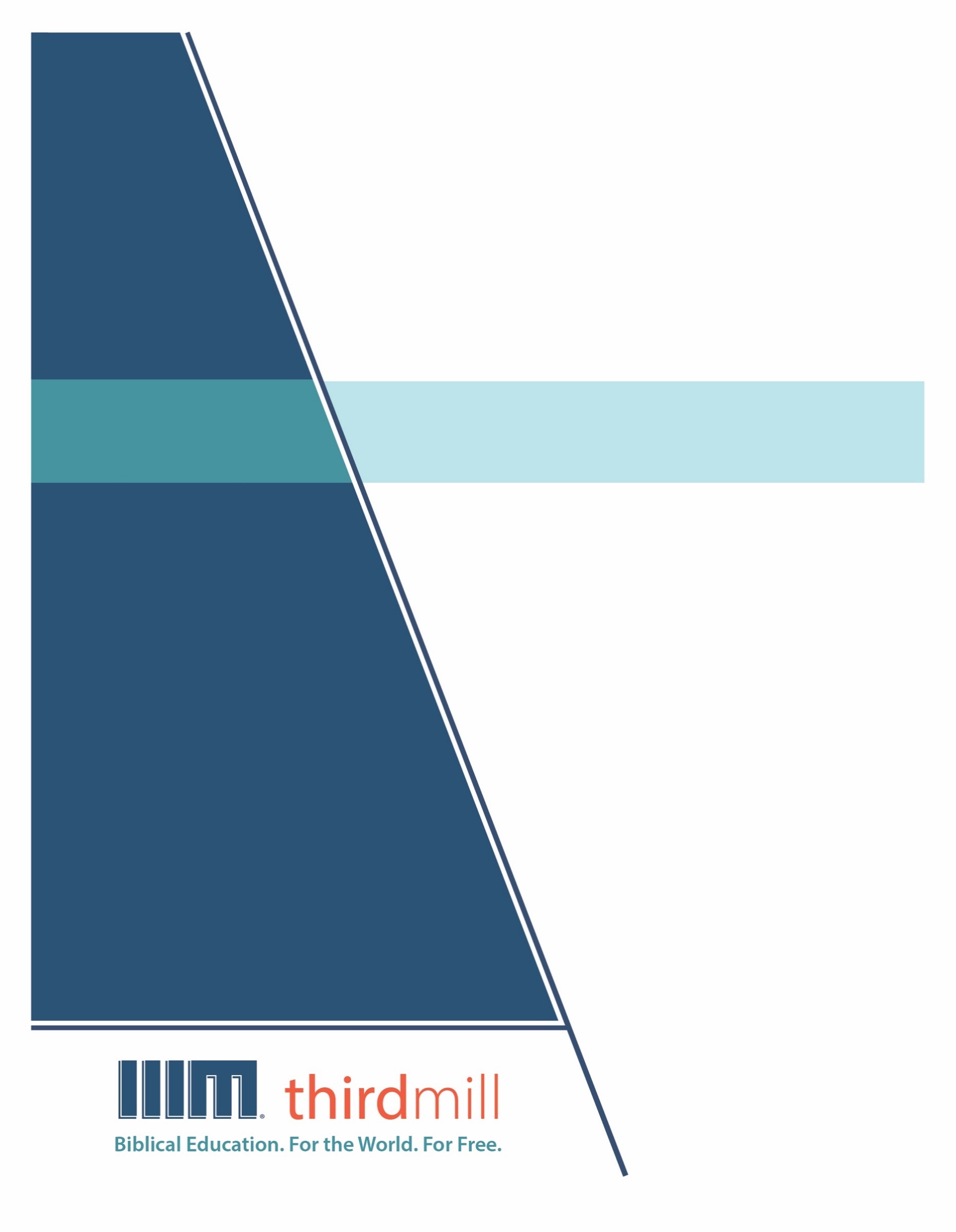 © 2021 థర్డ్ మిలీనియం మినిస్ట్రీస్సర్వహక్కులు ప్రచురణకర్తలవే. ఈ ప్రచురణలోని ఏ భాగమైనను ఏ రూపములోనైనను లేదా ఏ సాధనము ద్వారానైనను ప్రచురణకర్తలైన థర్డ్ మిలీనియం మినిస్ట్రీస్, ఐఎన్సి, 316 లైవ్ ఓక్స్ బిఎల్విడి, కాసిల్ బెర్రీ, ఫ్లోరిడా 32707, నుండి వ్రాతపూర్వకమైన అనుమతి పొందకుండా పునఃసమీలలో క్లుప్తంగా ఉల్లేఖింపబడుట, వ్యాఖ్యానించుట, లేదా పాండిత్యము సంపాదించు ఉద్దేశం కొరకు మినహా పునఃర్ముద్రింపకూడదు.మరొక విధంగా సుచింపబడితే తప్ప ఇందులోని లేఖన ఉల్లేఖనములన్నియు తెలుగు OV వెర్షన్ నుండి తీసికొనబడినవి. కాపిరైట్ © ది బైబిల్ సొసైటీ అఫ్ ఇండియా.థర్డ్ మిలీనియం మినిస్ట్రీస్1997లో స్థాపించబడిన థర్డ్ మిలీనియం మినిస్ట్రీస్ ఒక లాభాపేక్షలేని ఇవాంజెలికల్ క్రైస్తవ పరిచర్యగా లోకమునకు ఉచితముగా బైబిలు సంబంధమైన విద్యను అందించుటకు ప్రతిష్టింపబడింది.బైబిలు విద్య. లోకము కొరకు. ఉచితముగా.ప్రపంచవ్యాప్తముగా పరిచర్య కొరకు తగిన తర్ఫీదులేని కొన్ని వందల వేల మంది క్రైస్తవ నాయకులకు ఉచిత క్రైస్తవ విద్యను అందించుట మా లక్ష్యమైయున్నది. ఆంగ్లము, అరబిక్, మాండరిన్, రష్యన్, మరియు స్పానిష్ భాషలలో సాటిలేని మల్టీమీడియా సెమినారిని సిద్ధపరచి, విశ్వవ్యాప్తముగా పంచిపెట్టుట ద్వారా మేము ఈ లక్ష్యమును చేధించుచున్నాము. మా పరిచర్య భాగస్వాముల ద్వారా మా పాఠ్యాంశములు ఒక డజను కంటే ఎక్కువ భాషలలో ప్రస్తుతము అనువదించబడుచున్నాయి. ఈ పాఠ్యాంశములలో చిత్రములతో కూడిన వీడియోలు, ముద్రించబడిన ఉపదేశములు, మరియు ఇంటర్నెట్ వనరులు ఉన్నాయి. పాటశాలలు, సమూహములు, మరియు వ్యక్తులు ఆన్లైన్ లో మరియు అధ్యయనము చేయు సమాజములలో ఉపయోగించుటకు అనుగుణంగా ఇవి రూపొందించబడినవి.అనేక సంవత్సరాలుగా, అవార్డులు సంపాదించిన అత్యుత్తమమైన విషయములు మరియు నాణ్యతగల మల్టీమీడియా పాఠములను ఉత్పత్తి చేయుటకు తగుమాత్రపు ఖర్చుతో కూడిన పద్ధతిని మేము అభివృద్ధి చేశాము. మా రచయితలు మరియు సంపాదకులు వేదాంతవిద్యలో తర్ఫీదు పొందిన విద్యావేత్తలు, మా అనువాదకులు వేదాంత ప్రావీణ్యతకలిగి తాము అనువదించు భాషలలో మాతృభాషా నైపుణ్యత కలిగియున్నవారు, మరియు మా పాఠములు లోకవ్యాప్తముగా అనేక సెమినారీలలో బోధించు వందలమంది గౌరవనీయులైన అధ్యాపకులు మరియు కాపరుల యొక్క మెళకువలను కలిగియున్నాయి. ఇంతేగాక, మా గ్రాఫిక్ డిజైనర్లు, ఉదాహరణలను ఇచ్చువారు, మరియు ప్రొడ్యుసర్లు అద్భుతమైన పరికరములను మరియు టెక్నిక్లను ఉపయోగించి ఉన్నతమైన ప్రమాణములతో పనిచేస్తారు.మా డిస్ట్రిబ్యూషన్ లక్ష్యములను చేధించుటకు, సంఘములతో, సెమినారీలతో, బైబిల్ కళాశాలలతో, మిషనరీలతో, క్రైస్తవ బ్రాడ్కాస్టర్లతో, శాటిలైట్ టెలివిజన్ వారితో, మరియు ఇతర సంస్థలతో థర్డ్ మిలీనియం వ్యూహాత్మక భాగస్వామ్యములను కలిగియున్నది. ఈ భాగస్వామ్యములు ఇప్పటికే లెక్కలేనన్ని వీడియో పాఠములను స్థానిక నయాకులు, కాపరులు, మరియు సెమినరీ విద్యార్థులకు పంచుటకు కారణమైయ్యాయి. మా వెబ్సైటులు కూడా డిస్ట్రిబ్యూషన్ కు మాధ్యమాలుగా ఉండి, మా పాఠములతో పాటుగా సహాయకరముగా ఉండుటకు అదనపు వనరులను కూడా అందించుచున్నవి. ఉదాహరణకు, మీ సొంత అధ్యయన సమాజమును ఆరంభించుటను గూర్చిన వనరులు.థర్డ్ మిలీనియం IRS 501(c)(3) కార్పోరేషన్ గా గుర్తింపుపొందినది. మేము సంఘములు, సంస్థలు, వ్యాపారములు, మరియు ప్రజలు వ్యక్తిగతంగా ఇచ్చు టాక్స్-మినహాయింపైన కానుకల మీద ఆధారపడి పనిచేస్తాము. మా పరిచర్యలను గూర్చి అదనపు సమాచారము కొరకు మరియు మీరు మాతో కలసి పరిచర్య చేయు మార్గములను తెలుసుకొనుటకు, ఈ వెబ్సైటును దర్శించండి http://thirdmill.org.విషయ సూచికఉపోద్ఘాతము	1సాహిత్య లక్షణము	1సాహిత్య విధము	2చారిత్రిక కథనము	2గ్రీకో-రోమన్ జీవిత చరిత్ర	4బైబిలానుసారమైన చారిత్రిక కథనము	6విశ్వసనీయత	8మార్గము	8సరళత	9ప్రమాణము	10శిక్షణ	11వేదాంత ఒప్పుకోలులు	12పరిశుద్ధాత్మ	13సంఘములో స్థానము	14కూర్పు	14సారుప్యతలు	15కూర్పు సిద్ధాంతములు	17నిశ్చయత	18ప్రమాణికత	19నమ్మకమైన రచయితలు	20అపొస్తలుల ఆమోదం	20సంఘ సాక్ష్యము	20సఖ్యత	22అదే కథ	22యేసు	23ఆధారాలు	24వాక్యవళి	25దశలు	27వ్యత్యాసము	29సుస్పష్ట సంక్లిష్టతలు	29కాలవృత్తాంతము	29స్ఖాలిత్యము	30వివిధ సంఘటనలు	30వివిధ ఉపన్యాసాలు	31విశేషమైన అవధారణములు	32మత్తయి సువార్తలో యేసు ఎవరు?	33మార్కు సువార్తలో యేసు ఎవరు?	35లూకా సువార్తలో యేసు ఎవరు?	37యోహాను సువార్తలో యేసు ఎవరు?	40ముగింపు	42ఉపోద్ఘాతము మన జీవితాలలో ఎంత ముఖ్యమైన సమాచారము ఉన్నదో మీరెప్పుడైనా గమనించారా? మన చుట్టూనున్న ప్రపంచము నుండి మనము పొందుకొనే ముఖ్యమైన సమాచారం మన జీవితముల యొక్క ఉద్దేశాలను, విలువలను, ప్రణాళికలను మరియు అనేకమైన వాటిని ప్రభావితం చేస్తుంది. కొన్నిసార్లు సమాచారం ఎంత ముఖ్యమైనదిగా ఉంటుంది అంటే అది మన ప్రాపంచిక దృక్పథమును పరిపూర్ణంగా మార్చివేస్తుంది. ఒకవేళ, మనము దీనిని గూర్చి ఆలోచన చేయుట మానివేస్తే, బైబిలు కూడా క్రొత్త కథల కవిలె లాగానే ఉంటుంది. చరిత్రయంతటిలో దేవుని ప్రజలకు సంబంధించిన మంచి మరియు చెడ్డ సమాచారమంతటిని ఇది నమోదు చేస్తుంది. ఈ కథలను మనము అధ్యయనము చేయుచుండగా, అవి మనలను ప్రభావితము చేసి అనేక విధాలుగా మనలను మార్చుతాయి. అయితే నిస్సందేహముగా, లేఖనము మనకు తెలియజేయు ఉత్తమమైన సమాచారమేదనగా “శుభవార్త” లేదా “సువార్తలు” అని మనము పిలచే వృత్తాంతముల సంగ్రహము. అవి జీవితమును-మార్చగల మన ప్రభువును రక్షకుడైన యేసుక్రీస్తును మరియు ఆయన పనిని గూర్చిన కథనములైయున్నవి. సువార్తలు అను మన పాఠ్యక్రమములో ఇది మొదటి పాఠము. ఈ పాఠ్యక్రమములో యేసుక్రీస్తు జీవితము మరియు పరిచర్యను గూర్చి మత్తయి, మార్కు, లూకా, మరియు యోహాను వ్రాసిన పుస్తకాలను మనము అన్వేషించుదము. “సువార్తల పరిచయం,” అని పేరు పెట్టబడిన ఈ పాఠములో, ఈ పుస్తకములను మరింత స్పష్టంగా అర్థం చేసుకొని, వాటిని నేడు మన జీవితాలకు అనువర్తించుకొను ధోరణిని కనుగొందాము. సువార్తలకు మనమిచ్చు పరిచయంలో, నాలుగు సంక్లిష్టమైన విషయాలను స్పృశిద్దాము. మొదటిగా, సువార్తల యొక్క సాహిత్య లక్షణమును పరిశీలించుదము. రెండవదిగా, సంఘములో వాటి స్థానమును చూద్దాము. మూడవదిగా, సువార్తల మధ్య సఖ్యతను చూద్దాము. మరియు నాల్గవదిగా, ఒకదాని నుండి మరొకదానిని వేరుచేసే వ్యత్యాసమును అన్వేషించుదము. ఈ పుస్తకముల యొక్క సాహిత్య లక్షణముతో ఆరంభించుదము.సాహిత్య లక్షణము సాధారణంగా, మనము సాహిత్యమును చదివినప్పుడు, ఏ విధమైన సాహిత్యమును చదువుచున్నామో మనకొక ఆలోచన ఉంటుంది, మరియు దానిని మనము ఎలా చదవాలో మరియు దాని నుండి ఏమి ఆశించాలో అదే మనకు తెలియజేస్తుంది. కాబట్టి, ఉదాహరణకు, మీరు చారిత్రాత్మక నవలను చదివినట్లైతే, అది వాస్తవ చరిత్రయని మీరు ఊహించరు, మరియు తప్పుదారి పట్టరు. లేదా చిన్న కథల సంపుటములను చదవాల్సివస్తే, అది కొనసాగింపు నవల కాదని మీకు తెలుసు గనుక మీరు ఆ విధముగా దానిని చదవరు. కాబట్టి ఏ విధమైన సాహిత్యమును చదువుచున్నామో మరియు ఆ సాహిత్యములో ఎటువంటి పద్ధతులు పనిచేస్తున్నాయో మనకొక ఆలోచన ఉండాలి.డా. రిచార్డ్ బక్హాం సువార్తల యొక్క సాహిత్య లక్షణమును రెండు కోణములలో మనము పరిశీలించుదము. మొదటిగా, సువార్తల సాహిత్య విధమును చూద్దాము — వాటి విస్తృతమైన సాహిత్య లక్షణములు — మరియు రెండవదిగా, వాటి చారిత్రిక విశ్వసనీయతను చర్చించుదాము. మొదటిగా నాలుగు సువార్తల యొక్క సాహిత్య విధమును చూద్దాము.సాహిత్య విధము సాధారణ మాటల్లో, సాహిత్య విధము అనగా సాహిత్యములో ఒక వర్గము లేదా రకము. సాహిత్య విధముల కథాశైలి, మరియు అవి ఉపయోగించు అలంకారిక భాష వంటి సాహిత్య రూపము మరియు కార్యము ఆధారముగా ఒకదానికొకటి వేరుగా అనిపిస్తాయి. బైబిల్లో అనేక విధములైన సాహిత్య విధములు ఉన్నాయి. ఉదాహరణకు, పాత నిబంధన గ్రంథములో దావీదు కథ వంటి చారిత్రిక కథనము ఉంది. మరొక సాహిత్య విధము, కీర్తనల వంటి కావ్యము. లేఖలు లేదా పత్రికలు మరొక రకమైన సాహిత్య విధముగా ఉన్నాయి, మరియు అదే విధముగా ప్రవచనము, మరియు మొదలగునవి ఉన్నాయి. ప్రతి సాహిత్య విధమునకు సొంత పద్ధతులు, సంభాషించుటకు సొంత విధానములు ఉన్నాయి. కాబట్టి సువార్తల యొక్క సాహిత్య విధమును అర్థము చేసుకోవడం మనకెంతో ప్రాముఖ్యమైయున్నది. మొదటిగా అవి ఎలా బోధిస్తున్నాయో అర్థము చేసుకొంటె, అవి ఏమి బోధిస్తున్నాయో అర్థము చేసుకోవడం సులభంగా ఉంటుంది. సువార్తలు ఏ విధముగా మాట్లాడుచున్నవో అర్థము చేసుకోడానికి, వాటి యొక్క సాహిత్య విధమును మూడు దశల్లో గుర్తించి, వివరించుదము. మొదటిగా, సువార్తలను చారిత్రిక కథనముగా గుర్తిస్తూ కొన్ని సాధారణ ప్రకటనలను చేద్దాము. రెండవదిగా, ఒక ప్రత్యేక చారిత్రిక కథనమైన గ్రీకో-రోమన్ జీవితచరిత్రతో వాటిని సరిపోల్చి చూద్దాము. మరియు మూడవదిగా, సువార్తలను పాత నిబంధనలోని చరిత్రల వంటి బైబిలానుసారమైన చారిత్రిక కథనముతో సరిపోల్చుదాము. చారిత్రిక కథనము యొక్క సాధారణ క్రమముతో ఆరంభించుదము.చారిత్రిక కథనము చారిత్రిక కథనములు అనగా గతములో నివసించిన ప్రజలను గూర్చి, మరియు వారి దినాల్లో చోటుచేసుకొనిన కార్యములు మరియు సంఘటనలను గూర్చిన కథలు. ప్రాథమిక స్థాయిలో, సువార్తలు చారిత్రిక కథనములుగా ఉన్నాయి, ఎందుకంటే అవి యేసుక్రీస్తు యొక్క జీవితము మరియు పరిచర్యను గూర్చి చెబుతాయి. మనము ఒక గొప్ప చరిత్ర కలిగినటువంటి ప్రజలము గనుక బైబిలు పుస్తకాలు మరియు సువార్తలు సహితము ఉద్దేశపూర్వకముగా కథనము రూపములో వ్రాయబడినవి. ఒక గొప్ప కథలో మనము నిమగ్నమైనప్పుడు, కేవలము మానసికంగా మాత్రమే కాదుగానీ మన భావోద్వేగాలు మరియు భౌతిక అనుభూతులు కూడా సాధరణంగా దానిలో నిమగ్నమౌతాయి. ఇతరుల అనుభవముల ఆధారంగా జీవించుటకు కథలు మనకు సహాయపడతాయి. కథ యొక్క సామర్థ్యతలో ఇది అధిక భాగముగా ఉంది. కాబట్టి సువార్తలు సాహిత్య రూపము, కథనము రూపములో వచ్చి, యేసును గూర్చిన సత్యాలను తెలుసుకొనుటకు మాత్రమే సహాయముగా లేవుగానీ మొదటిగా ఆయనను అనుభవించుటకు, దేవుని రాజ్యము మరియు పరలోక రాజ్యము క్రియారూపముగా వచ్చుట, యేసు కనికరమును చూచుటకు, యేసు విధేయులను ప్రేమించును అను మాటను కేవలము ప్రకటన రూపములో మాత్రమే కాక - ఆయన కథలను చెప్పుటను మరియు కథలను జీవించుటను చూచుటకు మరియు విధేయుల ఉన్నతదశను అహంకారుల దీనదశను చూచుటకు కూడా సహాయపడతాయి. సువార్తల్లోని కథనాలు మరియు సాహిత్య రూపము ఆయన శిష్యులవలె యేసు మాదిరిని అనుసరించుటకు మనకు సహాయపడతాయి. కథన రూపములో కథలను ఇవ్వడము కూడా యేసును ఆ విధముగా అనుసరించుటకు దోహదపడుతుంది. ఆ పాత్రల వైఫల్యాలలో మరియు విజయాల్లో మనల్ని గుర్తించుకొనడానికి, మరియు మన సొంత కథలో, అనగా మన సొంత జీవితాల్లో నమ్మకముగా జీవించుటకు చేయు ప్రయత్నంలో కూడా అది సహాయపడుతుంది.డా. జోనతాన్ పెన్నింగ్టన్ ప్రాచీన ప్రపంచములోని లౌకిక రచనల్లో, చారిత్రిక కథనాలు మూడు ప్రథాన భాగములుగా అభివృద్ధి చెందాయి. కథనము యొక్క ఆరంభ భాగము పాత్రలను పరిచయము చేస్తుంది మరియు ఆ పాత్రలు సాధించవలసిన లక్ష్యాలను ఏర్పాటు చేస్తుంది. లక్ష్యాలను సాధించుటలో ఆ పాత్రల విజయానికి సవాళ్లను లేదా అవరోధాలను గూర్చి మధ్య భాగము తెలియజేస్తుంది. చివరి భాగము సంఘటనల ముగింపుగా ఉంది. పాత్రలు వారి యొక్క లక్ష్యాలను ఎలా సాధించారు లేదా సాధించలేదు అను విషయాలను ఇది సాధారణంగా చూపిస్తుంది. సువార్తలు ఇదే ప్రాథమిక ఆకృతిని అనుసరిస్తాయి. కథలోని ప్రధాన పాత్రగా యేసును పరిచయం చేస్తూ, దేవుని రాజ్యము ద్వారా రక్షణను తీసుకొనిరావాలను ఆయన లక్ష్యమును వివరిస్తూ ప్రతి సువార్త మొదలౌతుంది. ప్రతిదీ యేసు అధికారమునకు మరియు ఆయన క్రియలకు ఎదురయ్యే సవాళ్లను ప్రస్తుతిస్తూ కొనసాగుతుంది. మరియు యేసు భూలోక పరిచర్య ఫలితములను వివరిస్తూ ప్రతిదీ ముగించబడుతుంది. ఈ సారుప్యతల వలన, చారిత్రిక కథనము సువార్తల యొక్క విస్తృతమైన సాహిత్య విధము అని ఇంచుమించు అందరు అంగీకరిస్తారు.గ్రీకో-రోమన్ జీవిత చరిత్ర చారిత్రిక కథనమను విస్తృత వర్గములో, సువార్తలు గ్రీకో-రోమన్ జీవిత చరిత్రగా పిలువబడే చిన్న కథనముల గుంపుకు చెందినవి అని కొంతమంది అనువాదకులు సూచించారు. సువార్తలకు మరియు గ్రీకో-రోమన్ జీవిత చరిత్రకు మధ్యనున్న ఈ సారుప్యతలను రెండు దశల్లో అన్వేషించుదము. మొదటిగా, వాటి మధ్య సారుప్యతలను చూద్దాము. మరియు రెండవదిగా, వాటి మధ్య కొన్ని వ్యత్యాసములను చూద్దాము. వాటి సారుప్యతలతో ఆరంభించుదము.సారుప్యతలు. ప్రాచీన జీవిత చరిత్రలు గొప్ప నాయకుల జీవితాలను గూర్చి వివరంగా చెబుతాయి. అవి అనేక పాత్రలను మరియు కథలను కలిగియున్ననూ, గ్రీకో-రోమన్ జీవిత చరిత్రలు ఈ పాత్రలను మరియు కథలను నాయకుని ప్రముఖంగా పేర్కొను రీతిలో వివరించాయి. అవి నాయకుని యొక్క ఆలోచనలను సమర్థించి, ఒక తరము నుండి మరొక తరమునకు ఆయన కార్యముల యెడల ఒక అవగాహనను కలిగించాయి. ఈ విధముగా సువార్తలు ప్రాచీన జీవిత చరిత్రలకు సారూప్యముగా ఉన్నాయి. మత్తయి మరియు లూకా జనన వృత్తాంతములను, మరియు నాలుగు సువార్తలు యేసు మరణమును గూర్చిన విషయాలను కలిగియున్నాయనే వాస్తవమునకు మరియు కొన్ని ప్రాచీన జీవిత చరిత్రలకు మధ్య సమాంతరములను కూడా మనము చూస్తాము. సువార్తలు యేసు జీవిత సంఘటనలను గుర్తించేడప్పుడు ప్రాచీన చరిత్రలలోని సన్నివేశాలను కూడా అవి అనుసరిస్తాయి. ఇతర ప్రాచీన జీవిత చరిత్రకారులవలె, సువార్త రచయితలు కూడా యేసు జననము మరియు మరణమునకు మధ్య జరిగిన సంఘటనలను వివిధ రకాలుగా అమర్చారు. కొన్నిసార్లు వారు కాలక్రమానుసారంగా అమర్చారు. మరికొన్నిసార్లు అంశముల వారీగా అమర్చారు. ఇంకొన్నిసార్లు, భూగోళశాస్త్ర ఆధారంగా అమర్చారు.మొదటిగా, ఆరంభములో, సువార్తలు సాధారణంగా కాలక్రమానుసారంగా — ఉన్నాయను విషయమును — గుర్తించడం ప్రాముఖ్యమని నా ఆలోచన. ఉదాహరణకు, అవి బాప్తిస్మమిచ్చు యోహాను ఇచ్చిన బాప్తిస్మములతో ఆరంభమౌతాయి, తదుపరి యేసు బాప్తిస్మము పొందుట, యేసు పరిచర్య, అటుతరువాత ఆయన అప్పగించబడుట, తీర్పు, సిలువ మరియు పునరుత్థానం ఉన్నాయి. కాబట్టి, సమగ్ర దృష్టిలో, కాలక్రమానుసార పద్ధతి ఉంది. అదే సమయంలో, రెండు సువార్తలను పోల్చిచూస్తే, కొన్ని సమయాల్లో సంఘటనలు లేదా పదాలు వేరే క్రమములో ఉంటాయి. ప్రతి ప్రత్యేక విషయములో ఖచ్చితమైన మరియు కాలానుసారమైన క్రమమును సువార్తలు ఇస్తున్నట్లుగా ఉన్నాయి లేదా ఇస్తున్నట్లుగా చెప్పుకొంటున్నాయి అన్నట్లుగా మనము వాటిని చదివితే అది పెద్ద సమస్యనే సృష్టిస్తుంది అని చెప్పవచ్చు. అయితే చాలామంది రచయితలు మరియు అనేక రకములైన కథనాలు వాస్తవానికి రచయిత తన రచనలను కలక్రమానుసార పద్ధతిలో కాక ఇతర పద్ధతిలో అమర్చడానికి అనుమతిస్తాయి. ఉదాహరణకు, చాలాసార్లు మనము తార్కిక క్రమమును, లేదా విషయాల యొక్క అంశముల సమూహాన్ని చూస్తాము. ఆది క్రైస్తవులు, ఉదాహరణకు నాలుగవ శతాబ్దపు క్రైస్తవ చరిత్రకారుడును మరియు బిషప్ అయిన యుసిబియస్, సువార్తల మధ్య వ్యత్యాసములు అప్పటికే బాగుగా ప్రచిలితమైనవి మరియు ఆదిమ పాఠకులకు దీని వలన ఎటువంటి సమస్య కూడా కలుగలేదు, ఎందుకంటే ఖచ్చితమైన కాలక్రమానుసార పద్ధతి ఉద్దేశించబడినదని వారు ఊహించలేదు అని చెప్పాడు.— డా. డేవిడ్ రెడెలింగ్స్ గతము నుండి ప్రస్తుతము ప్రత్యేకముగా ఉండునట్లుగా చేయుటకు వారు పురాతన సంఘటనలను చారిత్రిక వాస్తవాలుగా అనుసంధానము చేసిరనునది గ్రీకో-రోమన్ జీవిత చరిత్ర యొక్క మరొక ముఖ్యమైన లక్షణమైయున్నది. జీవిత చరిత్రలు ప్రత్యేకమైన, పునరావృతంకాని చారిత్రిక వ్యక్తులపై మరియు వారు రచించిన రచనలపై దృష్టిని కేంద్రీకరించాయి. సాధారణముగా, ప్రాచీన జీవిత చరిత్రకారులు శుద్ధమైన మౌఖిక మరియు వ్రాతపూర్వక రికార్డులను పరిశోధించి వాటిని సంరక్షించడానికి ప్రయత్నించారు. సుమారు క్రీ.శ. 46 నుండి 120 మధ్య నివసించిన చరిత్రకారుడైన గౌరవనీయులు ప్లుటార్క్ ఇచ్చిన ఉదాహరణను గమనించండి. సుమారు క్రీ.శ. 70లో వ్రాసిన ఒక గ్రీకు లౌకిక చరిత్రకారుడు ప్లుటార్క్, మరియు సుమారు అదే సమయంలో సువార్తలు కూడా వ్రాయబడినవి. లైఫ్ ఆఫ్ సిసిరో అను తన రచనను సిసిరో యొక్క తల్లితండ్రుల నేపథ్యముతో ఆరంభించాడు, కానీ సిసిరో తండ్రికి సంబంధించిన దత్తాంశాల యొక్క పరిమితులను గుర్తించాడు.సిసిరో తల్లియైన హెల్వియ, గొప్పయింట పుట్టి మంచి జీవితమును గడిపిందని; కానీ అతని తండ్రిని గూర్చి విపరీతమైన మాటలు మినహా ఎక్కువగా చెప్పబడలేదని అని సాధరణంగా చెప్పబడింది. అతడొక చాకలివాని కుమారుడని, ఆ వృత్తిలో ఆయన బాగా నేర్పరియని కొందరు ఆయన్ను గూర్చి కొంతకాలం భావించారు, ఇతరులైతే అతని కుటుంబ మూలాలను తుల్లు అట్టియుస్ అనే వోల్షియన్ల మాదిరికరమైన రాజు, రోమీయులపై ఏ మాత్రపు గౌరవమును కూడా చూపకుండా వారితో యుద్ధము చేసిన ఈ రాజునకు జాడ తీసారు.సిసిరో తల్లితండ్రులకు సంబంధించిన వాస్తవమును ఊహాగానాలు నుండి వేరుచేయుటలో ప్లుటార్క్ చూపించిన జాగ్రత్త వలన కనీసము కొంతమంది ప్రాచీన జీవిత చరిత్రకారులైనా చారిత్రిక వివరణల యెడల జాగ్రత్త వహించి ఖచ్చితత్వముపై ఆసక్తిని చూపించారని సూచిస్తుంది. సువార్తల నివేదనలలో కూడా ప్రతిదీ ప్లుటార్క్ వలెనే జాగ్రత్తగా ఉన్నట్లు అవి రుజువు చేస్తాయి. విశాల దృక్పథముతో మాట్లాడితే, గ్రీకో-రోమన్ ప్రపంచములో చరిత్ర సంబంధమైన సాహిత్యము ప్రాచుర్యము పొందిన సమయంలోనే సువార్తలు చారిత్రాత్మక కథనములుగా వ్రాయబడినవని చెప్పడం మంచిది. జీవిత చరిత్రల యెడల ఈ విస్తృత స్పష్టత బహుశా సువార్త రచయితలను వారి పనిలో ప్రోత్సహించింది, మరియు ఆ జీవిత చరిత్రల యొక్క కొన్ని సాంప్రదాయ పద్ధతులను అనుసరించడానికి వారిని ప్రేరేపించింది. సువార్తలు మరియు గ్రీకో-రోమన్ జీవిత చరిత్రలకు మధ్య సారుప్యతలు ఉన్ననూ, ముఖ్యమైన వ్యత్యాసములు కూడా ఉన్నాయి.వ్యత్యాసములు. చెప్పడానికి చాలా వ్యత్యాసములు ఉన్నప్పటికీ, మూడింటిపై మాత్రమే మనము దృష్టిని కేంద్రీకరించుదాము. మొదటిగా, ఉద్దేశిత పాఠకులకు సంబంధించి గ్రీకో-రోమన్ జీవిత చరిత్రలకు మరియు సువార్తలకు మధ్య వ్యత్యాసము ఉన్నది. ప్రాచీన జీవిత చరిత్రలు సాధారణంగా విశాలమైన పాఠకులకు ఉద్దేశించబడ్డాయి, అయితే సువార్తలు ఆది క్రైస్తవ సంఘము యొక్క ప్రత్యేకమైన సమూహమునకు మాత్రమే వ్రాయబడినవి. అవి జీవిత చరిత్రల యొక్క కొన్ని లక్షణాలను ప్రదర్శిస్తున్నప్పటికీ, ప్రాథమికంగా సంఘములో మతపర ఉపయోగమునకు మాత్రమే ఉద్దేశించబడ్డాయి. సంఘ బోధన మరియు ఆరాధనలో అవి ఎంత త్వరగా ఉపయోగించబడ్డాయో అను విషయము ద్వారా ఈ నిర్దిష్ట రూపకల్పన నిర్థారించబడింది. రెండవదిగా, అవధారణ విషయములో సువార్తలు జీవిత చరిత్రలకు భిన్నంగా ఉన్నాయి. గ్రీకో-రోమన్ జీవిత చరిత్రలు వాటి ప్రథాన పాత్రల యొక్క వ్యక్తిగత లక్షణాలను ఉద్ఘాటించి, ఆ వ్యక్తుల జీవితమును మరియు వ్యక్తిత్వమును అనుకరించడానికి ఇతరులను ప్రోత్సహిస్తాయి. యేసు జీవితము అనేక విధాలుగా మనకు ఉదాహరణగా ఉన్ననూ, సువార్తలకు మాత్రం ఒక ప్రత్యేక గురి ఉంది. అవి యేసు యొక్క ప్రత్యేకతను ఉద్ఘాటిస్తాయి. దేవునిని బయలుపరచువానిగాను మరియు ప్రజలను విమోచించువానిగాను ఆయనను ఉద్ఘాటిస్తాయి. కాబట్టి, సువార్తలలోని అధిక కథనము ఆయన జీవితములోని చివరి వారము — శ్రమ వారము — పైనే దృష్టి పెడుతుంది. మూడవదిగా, సువార్తలు మరియు ప్రాచీన జీవిత చరిత్రలు వివిధ సంస్కృతులను సూచిస్తున్నాయి. జీవిత చరిత్రలు గ్రీకో-రోమన్ ఆసక్తులను, విలువలను మరియు జీవిన-శైలిని వ్యక్తీకరిస్తున్నాయి. సువార్తలను ఎక్కువగా యూదా సంస్కృతి మరియు ప్రత్యేకముగా పాత నిబంధన గ్రంథము ప్రభావితము చేసింది. లూకా సువార్త విషయములో కూడా ఇది వాస్తవం, ఈ సువార్త గ్రీకు సంస్కృతి మరియు ఆలోచనలచే ప్రభావితం చేయబడింది. ముగింపులో, సువార్తలకు మరియు గ్రీకో-రోమన్ జీవిత చరిత్రలకు మధ్య ప్రసిద్ధమైన సారుప్యాతలు ఉన్నాయి. మరియు ఈ సారుప్యతలు సువార్తల భావముపై కొంత వెలుగును చూపిస్తాయి. అయితే వాటి మధ్య ప్రాముఖ్యమైన వ్యత్యాసముల వెలుగులో, సువార్తలు గ్రీకో-రోమన్ జీవిత చరిత్ర సాహిత్య విధములో సరిగా అమర్చబడలేవని స్పష్టమౌతుంది. ఇప్పటివరకు మనము సాధారణ చారిత్రిక కథనము మరియు గ్రీకో-రోమన్ జీవిత చరిత్ర ప్రకారము సువార్త కథనాలను పరిగణించాము గనుక వాటిని బైబిలానుసారమైన చారిత్రిక సాహిత్య విధముతో సరిపోల్చడానికి సిద్ధముగా ఉన్నాము.బైబిలానుసారమైన చారిత్రిక కథనము సువార్తలు చారిత్రిక కథనాలకు మరియు గ్రీకో-రోమన్ జీవిత చరిత్రలకు సారూప్యముగా ఉన్నట్లే, పాత నిబంధన గ్రంథములోని చారిత్రిక కథనాలకు కూడా సారూప్యముగా ఉన్నాయి. మరియు ఇది మనలను ఆశ్చర్యపరచకూడదు. సువార్త రచయితల యొక్క పరిశుద్ధ లేఖనాలలో పాత నిబంధన కథనాలు ఒక భాగంగా ఉన్నాయి. పాత నిబంధనను గూర్చి సువార్త రచయితలు చేసిన అనేక ప్రస్తావనల ద్వారా, వారికి పాత నిబంధన గ్రంథము — నేటి దినాల్లో అనేకమంది క్రైస్తవుల కంటే కూడా — బాగుగా తెలుసని మనము నిశ్చయత కలిగియుండవచ్చు. మరియు పాత నిబంధన యెడల వారికున్న పరిజ్ఞానం వారి పని చేసే విధానమును ప్రభావితం చేసింది. అంతేకాక, పాత నిబంధన చారిత్రిక కథనాల రచయితలు మరియు సువార్త రచయితలు ఒకే ఉద్దేశముతో వ్రాసారు, అదేమనగా, దేవుని ప్రజలతో ఆయన చేసుకున్న నిబంధనను వివరించుట మరియు కాపాడుట. ఉదాహరణకు, నిర్గమకాండము 1-19 వంటి చారిత్రిక కథనాలు నిర్గమకాండము 20-24లోని మోషే నిబంధనకు చారిత్రిక ఆధారమును అందజేస్తాయి. నిర్గమకాండము 24:8 వంటి వాక్యభాగములలో ఈ ఉద్దేశము స్పష్టము చేయబడింది, అక్కడ మనము ఈ కథనమును చదువుతాము:అప్పుడు మోషే రక్తమును తీసికొని ప్రజలమీద ప్రోక్షించి, “ఇదిగో యీ సంగతులన్నిటి విషయమై యెహోవా మీతో చేసిన నిబంధన రక్తము ఇదే” అని చెప్పెను (నిర్గమ. 24:8). యెహోషువ 1-23 వంటి, ఇతర బైబిలు కథనాలు, యెహోషువ 24లోని నిబంధన పునరుద్ధరణకు ఆధారముగా ఉన్నాయి. న్యాయాధిపతులు మరియు 1 సమూయేలు గ్రంథములలోని కథనాలు 2 సమూయేలు 7లోని దావీదు నిబంధనకు చారిత్రిక ఆధారములు. అదే విధముగా, యేసు నియమించిన క్రొత్త నిబంధనకు సువార్తలు చారిత్రిక పునాదిని అందిస్తాయి. లూకా 22:20లోని లూకా కథనమును వినినట్లైతే మనము ఇంతకుముందే చదివిన నిర్గమకాండము 24:8లోని కథనమును అది ప్రతిబిస్తుంది:ఆ ప్రకారమే భోజనమైన తరువాత [యేసు] గిన్నెయు పట్టుకొని “ఈ గిన్నె మీకొరకు చిందింపబడుచున్న నా రక్తము వలననైన క్రొత్త నిబంధన” (లూకా 22:20). సారంశముగా, సువార్తలను ఇతర సాహిత్య విధములతో పోల్చిచూస్తే, అవి బైబిలానుసారమైన చారిత్రిక కథనాలకు అత్యంత సారూప్యముగా ఉంటాయి. కాని ప్రతి విషయములోను అవి ఖచ్చితముగా ఇతర బైబిలానుసారమైన కథనాలవలె ఉన్నాయి అని కాదు దీని యొక్క అర్థము. అవి గ్రీకో-రోమన్ జీవిత చరిత్రలలో నుండి కొన్ని లక్షణాలను పొందుకుంటాయి. ఈ దృష్టి కోణములో, సువార్తలు బైబిలానుసారమైన చారిత్రిక కథనములోనే ఒక నూతన విధానముగా ఉన్నవని మనము చెప్పవచ్చు. కాబట్టి, వాటిని చదువుచున్నప్పుడు, సువార్తలు ప్రథమంగా బైబిలానుసారమైన చారిత్రిక కథనాలు అని ఆలోచించుటకు అది సహయపడుతుంది. అయితే, యేసు జీవిత చరిత్రపై వాటి ఉద్ఘాటనను చూడాలి, మరియు ఆయనకు సంబంధించి వాటి యొక్క ఇతర లక్షణాలను అనువదించాలి. సువార్తల యొక్క సాహిత్య విధమును విశదపరచిన పిమ్మట, యేసును గూర్చిన చారిత్రిక కథనాలుగా సువార్తల యొక్క విశ్వసనీయతను గూర్చిన ప్రశ్నను చర్చించుటకు మనము సిద్ధముగా ఉన్నాము.విశ్వసనీయత చరిత్రయంతటిలో, తరచుగా విశ్వసనీయ మరియు అవిశ్వసనీయ చరిత్రకారులకును మరియు విశ్వసనీయ మరియు అవిశ్వసనీయ ఆధారములకును మధ్య వ్యత్యాసము చూపించబడింది. మనకు ప్రశ్న ఏమిటంటే: నాలుగు సువార్తల రచయితలు యేసు జీవితమును గూర్చి విశ్వసనీయ రికార్డులను వ్రాసారా లేదా అవిశ్వసనీయ రికార్డులను వ్రాసారా? మన రోజుల్లోని ప్రమాణాలు వారు అనుసరించిన ప్రమాణాలకు సమానంగా ఉండకపోయినప్పటికీ, యేసును గూర్చి విశ్వసనీయ కథనాలను వ్రాయుటకు మత్తయి, మార్కు, లూకా మరియు యోహాను వనరులను మరియు ప్రేరణలను కలిగియున్నారనుటకు అనేక ఆధారాలు ఉన్నాయి. సువార్తలు యేసు జీవితమును గూర్చిన విశ్వసనీయ చారిత్రిక రికార్డులు అని రుజువు చేయడానికి లెక్కలేనన్ని మార్గాలు ఉన్నప్పటికీ, కేవలము ఆరు ఆధారాలను మాత్రమే దృష్టించుదము.మార్గము మొదటిగా, సువార్త రచయితలకు వారు నమోదు చేసిన సంఘటనల రికార్డులు అందుబాటులో ఉన్నాయి. నేటివలెనే, విశ్వసనీయ చరిత్రకారులకు తమ అంశాలకు సంబంధించిన పలు వాస్తవాలు అందుబాటులో ఉండాలని ప్రాచీన ప్రపంచము ఆశించింది. రోమా చరిత్రకారుడైన ప్లుటార్క్ ను మరొకసారి గమనించండి. లైఫ్ ఆఫ్ డెమోస్తెనెస్ పై అతడి ప్రారంభోపన్యాసములో, ఒక చరిత్రకారుడు తన పనిని ఏ విధముగా చేయాలోనన్న విషయముపై ఈ సాధారణ సాంస్కృతిక ఆశయాలను పేర్కొన్నాడు : ఒక వ్యక్తి చరిత్ర వ్రాయడానికి పూనుకున్నప్పుడు … మొదటిగా మరియు అన్నిటికంటే ముఖ్యముగా … అన్ని రకములైన అనేక పుస్తకములను కలిగియుండాలి, మరియు … రచయితల కలముల నుండి తప్పించుకొని మనుష్యుల స్మృతులలో భద్రపరచబడియున్న కొన్ని వివరములను, అనేక విషయములలో తన రచన లోపభూయిష్టమైనదిగా ఉండకుండునట్లుగా తనకుతాను ఈ విషయాలపై అవగాహన కలిగి ఉండాలి. ఇక్కడ మనము చూచినట్లుగా, నమ్మకమైన చరిత్రకారునికి విశ్వసనీయ వనరులు అందుబాటులో ఉండాలని ప్లుటార్క్ గట్టిగా నమ్మాడు. మరియు అందుబాటులో ఉన్న వనరులన్నిటిని, మౌఖిక మరియు వ్రాయబడని వనరులను కూడా జాగ్రత్తగా పరిశీలించుటపై అధిక విలువను ఉంచాడు. ప్రతి సువార్త రచయిత యేసు జీవితముకు ప్రత్యక్ష సాక్షిగా ఉన్నాడు లేదా యేసు జీవిత ప్రత్యక్ష సాక్ష్యులతో ప్రత్యక్ష సంబంధము కలిగి ఉన్నాడు. మత్తయి మరియు యోహాను యేసు శిష్యులు గనుక, వారు నమోదు చేసిన అనేక సంఘటనలలో వారు ప్రత్యక్షంగా పాలుపొందారు. మార్కు పేతురుకు సన్నిహిత సంబంధుడు గనుక ఆయన నుండి ప్రత్యక్షంగా నేర్చుకున్నాడు. లూకా పౌలుతో కలసి పయనించి, తాను వ్రాసిన సువార్త కొరకు విశ్వనీయమైన ప్రత్యక్ష సాక్షులను వెదకాడు. లూకా 1:1-3లో లూకా ఏమి వ్రాశాడో వినండి:ఆరంభమునుండి కన్నులార చూచి వాక్యసేవకులైనవారు మనకు అప్పగించిన ప్రకారము మనమధ్యను నెరవేరిన కార్యములనుగూర్చి వివరముగ వ్రాయుటకు అనేకులు పూనుకొన్నారు. గనుక నీకు ఉపదేశింపబడిన సంగతులు నిశ్చయముగా జరిగినవని నీవు తెలిసికొనుటకు వాటినన్నిటిని మొదటనుండి తరచి పరిష్కారముగా తెలిసికొనియున్న నేనును నీ పేరట వాటిని గూర్చి వరుసగా రచించుట యుక్తమని యెంచితిని (లూకా 1:1-3).సరళత రెండవదిగా, సువార్తల యొక్క విశ్వసనీయతను వాటి రచనల్లో అధిక స్పష్టతతో మనము చూడవచ్చు. ఒక మంచి చరిత్ర రచన కొరకు ప్రాచీన ప్రమాణాలు చరిత్రకారుల నుండి సరళమైన నిజయితీగల చరిత్రను కోరుకోనేవి. వివరముల యొక్క ప్రతిఛాయను వారు నివేదించవలసి ఉండేది, వీటిలో ప్రదర్శించబడుతున్న సందేశమునకు అనుకూలముగా లేని అంశములు కూడా ఉండేవి. ఈ విషయంలో, సువార్త రచయితలు చాలాసార్లు యేసు శిష్యుల యొక్క వైఫల్యాలను వివరించారనడం ప్రాముఖ్యం. మత్తయి మరియు యోహాను విషయంలో వారు తమ సొంత వ్యక్తిగత వైఫల్యాలను వివరించారని భావించబడింది. మార్కు 14:51-52లో గెత్సెమనె తోటలో నుండి దిగంబరుడుగా పారిపోయింది మార్కేనని చెప్పుచున్న కొంతమంది అనువాదికుల అనువాదము సరైనదేనని తలంచితే, మార్కు కూడా తన సొంత బలహీనతలను వివరించాడు. ఎటువంటి మినహాయింపు లేకుండా, సువార్త రచయితలందరూ యేసు శిష్యులందరి సమూల వైఫల్యాలను పరిపూర్ణంగా బహిర్గతం చేశారు, వారి ఆది సంఘపు ఉద్యమ నాయకులు అంతటి పరిపూర్ణులు కారని ఒప్పుకున్నారు. ఒక ఉదాహరణగా, యేసు 5000 మందికి రొట్టెలను పంచిన సంగతిని ఆయన శిష్యులు గ్రహించలేదు అని మార్కు 6:51-52 చెప్తుంది. వారు మిక్కిలి విభ్రాంతి నొందిరి; అయినను వారి హృదయము కఠిన మాయెను గనుక వారు రొట్టెలను గూర్చిన సంగతి గ్రహింపలేదు (మార్కు. 6:51-52). అప్పుడప్పుడు, సువార్త రచయితలు యేసు శిష్యుల యొక్క అపార్థములను మరియు నైతిక వైఫల్యాలను నివేదించారు. కానీ సంఘ నాయకుల అధికారమును మరియు గౌరవమును బలహీనపరచుట కొరకు ఈ వైఫల్యాలను ప్రస్తావించినట్లైతే, సువార్త రచయితలు ఎందుకిలా చేశారు?సువార్తల్లో, శిష్యులను అసంపూర్ణముగాను మరియు అపార్థము చేసుకొనువారుగాను చూపించు సత్యమువలన చాలామంది పాఠకులు కలవరపడుతున్నారు. ఒక విధంగా, నేను చెప్పాలంటే, అది సువార్త సంప్రదాయము యొక్క విశ్వసనీయతను సూచిస్తుంది – అనగా మన సువార్తీకులు సిద్ధపడి యున్నారు, నిజముగా చూస్తే, ఆదిమ సంఘము యొక్క నాయకులు మరీ చెడ్డవారిగా కాకపోయినా మంచివారుగా మాత్రము అనిపించకుండా చేసే అంశాలను పొందుపరచుటకు కూడా మన సువార్తీకులు సిద్ధపడియున్నారు. కాబట్టి, సువార్తల యొక్క విశ్వసనీయతకు మరియు ఖచ్చితత్వమునకు అది ఒక సాక్ష్యముగా అనిపిస్తుంది.— డా. డేవిడ్ బౌర్శిష్యులు తమ సొంత కథలలో తమ్మునుతాము బలహీనులుగా కనుపరచుకొనే ధోరణి సువార్తల ప్రామాణికతకు ఒక బలమైన వాదనగా ఉన్నదని నేను మీకు సూచిస్తున్నాను. చూడండి, బబులోను లేదా అష్షూరు రాజుల, లేదా రోమా చక్రవర్తుల ప్రాచీన కథనములను చదవినట్లైతే, వారు జయానికి జయం విజయానికి విజయం సాధించి: “నా మహిమకరమైన శూరకృత్యములు ఇవిగో!” అని అంటారు. మరియు ఇప్పుడు మనము, వాస్తవానికి గతమును చూచి, మంచిది, అసలు ఏమి జరిగింది? అని అంటాము. శిష్యులను చూస్తాము మరియు వారు ఇలా ఉంటారు, మీకు తెలుసు ... ఆలోచించండి: తమ కథానాయకుడు సిలువవేయబడే మతము, రోమీయుల పట్ల రాజద్రోహము మరియు అన్యాయమునకు రుజువుగా ఉన్న, రోమీయులచే బలాత్కారము చేయబడిన, అతని ప్రధానమైన శ్రోతలు యూదులందరికీ ఒక శాపముగా ఉన్నట్లు రుజువుపరచబడిన ఒక కథానాయకుని ద్వారా స్థాపించబడిన ఒక మతమును ఎంతటి వెఱ్ఱివాడైతే ఒప్పుకుంటాడు. అది జరుగునంత వరకు మీరు దానిని అర్థం చేసుకోలేరు.— డా. డాన్ డోరియానిప్రమాణము మూడవదిగా, సువార్త రచయితల విశ్వసనీయతపై మనకున్న నమ్మకమును ఇతర చారిత్రిక వనరుల ప్రమాణము బలపరుస్తుంది. రోమా మరియు యూదుల చరిత్రకారులు సువార్త కథనాల యొక్క అనేక వాదనలను ధృవీకరించారు, మరియు ఆధునిక పురావస్తు పరిశోధన కూడా వారి రికార్డులు నిజమని రుజువు చేసింది. ఉదాహరణకు, ప్లినీ ద యంగర్, సుటోనియస్, టసిటస్, మరియు జూలియస్ ఆఫ్రికనస్ వంటి గ్రీకో-రోమన్ చరిత్రకారులు యేసు జీవితము, సిలువ మరణము, మరియు శాశ్వత ప్రభావమునకు సంబంధించిన కొంత ప్రాథమిక సమాచారమును గూర్చి ప్రస్తావించారు. కాబట్టి, రోమా ప్రభుత్వాము కొరకు క్రీ.శ. మొదటి శతాబ్దములో యూదుల చరిత్రను వ్రాసిన యూదుల చరిత్రకారుడైన జోసిఫస్ మనకున్నాడు, ఈయన యేసుక్రీస్తు ఉనికిలో ఉన్నాడని మరియు అనుచరుల బృందమును కలిగియున్నాడని చెప్పాడు. క్రీ.శ. మొదటి శతాబ్దములో జోసిఫస్ కాలములోనే రోమా చరిత్రకారుడైన టసిటస్ కూడా ఉన్నాడు, ఈయన కూడా యేసుక్రీస్తును మరియు ఆయన అనుచరులను గూర్చి వ్రాశాడు. యేసు ఉన్నాడని యూదుల తాల్ముద్ కూడా చెప్తుంది.— డా. స్టీవెన్ సౌకలస్ సువార్తల విశ్వసనీయతను మునుపటి కంటెను బలముగా భావించుటకు మనల్ని ఒక మంచి స్థానములో ఉంచిన ఒక సాధరణ మార్గం ఉందని నా భావన, అనగా మొదటి శతాబ్దపు యూదు పాలస్తీనాను గూర్చి 50 ఏండ్ల క్రితము మనకున్న అవగాహన కంటే మరింత గొప్ప అవగాహన ఇప్పుడు మనకుంది. డెడ్ సి స్క్రాల్స్ వంటి సాహిత్యాలను కనుగొనడం, మరియు పురావస్తు శాస్త్రము ద్వారా ఇది మనకు తెలుస్తుంది. మరియు, పవిత్రభూమిలోని పురావస్తు శాస్త్రం వేగంగా కొనసాగుతుంది — నిరంతరం క్రొత్త ఆవిష్కరణలను తెస్తుంది. యేసు పరిచర్య చేసిన ఆ నేపథ్యమును గూర్చి ఉన్నది ఉన్నట్టుగా మనము చాలా వరకు తెలుసు. మరియు సువార్తలు వెల్లడిపరచే విషయాలు అక్కడి నేపధ్యములో విశ్వసనీయంగా అమర్చబడుతున్నాయా లేదా అని అడుగుటకు అన్ని రకాల మార్గాలు ఉన్నాయి. అక్కడ ఉన్న నేపధ్యములో యేసును ఒక యూదు బోధకునిగా చూచుట అర్థవంతంగా ఉందా? మొత్తంమీద, యిది బాగా అమర్చబడుతుంది అని చెప్పగలమని నా భావన. 66 నుండి 70 వరకు జరిగిన యూదుల తిరుగుబాటు తరువాత యూదు పాలస్తీనాలో పరిస్థితులు మరీ తీవ్రంగా మారాయని మనము జ్ఞాపకము చేసుకోవాలి. కాబట్టి ఒక సమయమునకు సదరు సువార్తలు చెంది ఉంటాయా అని పరిశీలించుటకు మనకు చాలా పరిమితమైన కాలమే ఉంది, కాగా యూదుల తిరుగుబాటు కాలము తరువాత పరిస్థితిని మాత్రమే అవి ప్రతిబింబిస్తున్నాయా అని అనుకొనుటకంటే, ఆదిమ మొదటి శతాబ్దపు యూదామతమును గూర్చి మనకు తెలిసిన పరిస్థితికి సంబంధించిన సమాచారమంతటినీ మనము ఊహించలేము అని తెలుసుకోవాలి.—డా. రిచార్డ్ బక్హాంశిక్షణ సువార్త కథనాలను విశ్వసించుటకు నాలుగవ కారణం ఏమనగా, ఆయన మాటలు మరియు క్రియలను గూర్చిన ఖచ్చితమైన రికార్డును ఎలా కాపాడుకోవాలో అని యేసు శిష్యులు పొందుకొనిన శిక్షణ వారికి బోధించింది. యూదు సంస్కృతిలో, శిష్యరికము అనునది మంచిగా నియమించబడిన జీవన విధానముగా ఉంది. వాస్తవానికి, శిష్యుడు అను పదమునకు హెబ్రీ పదము తల్మిద్, అనగా విద్యార్ధి లేదా అభ్యాసకుడు అని అర్థము. విశేషముగా, శిష్యుడనగా ఒక పండితుడు లేదా రబ్బీ యొక్క విద్యార్థి. అంతేకాక, యేసు కాలపు యూదు సంస్కృతిలో, రబ్బీల నుండి నేర్చుకొనే కీలకమైన అభ్యాసాలలో ఒకటి కంఠస్థం చేయడం. మరియు ఆయన శిష్యుల యొక్క బాధ్యతలలో ఒకటి తమ గురువు యొక్క మాటలను మరియు జ్ఞానమును నేర్చుకోవడం. లూకా 6:40లో యేసు తన శిష్యులతో పలికిన మాటలను వినండి:శిష్యుడు తన బోధకునికంటె అధికుడు కాడు; సిద్ధుడైన ప్రతివాడును తన బోధకునివలె ఉండును (లూకా 6:40). యేసును వెంబడించు వారందరూ ఆయన బోధనలను మరియు కార్యములను అధ్యయనం చేసి, నేర్చుకొని, వాటి ప్రకారము తమ జీవితాలను మలచుకోవాలని ఆయన ఆశించాడు. యేసుకు సన్నిహితముగానున్న పండ్రెండుగురు శిష్యులు యేసు బోధలను నేర్చుకొనే గొప్ప బాధ్యతను కలిగియున్నారు, అయితే యేసు నుండి నేర్చుకొనిన అనేకమంది కూడా ఆయన బోధలను తమ జ్ఞాపకములో ఉంచుకొనేవారిగా ఉన్నారు.వేదాంత ఒప్పుకోలులు ఐదవదిగా, నిజమైన, విశ్వసనీయ రికార్డుల అవసరతను ఉద్ఘాటించే వేదాంత ఒప్పుకోలులను సువార్త రచయితలు కలిగియున్నారను వాస్తవమును ఎన్నడు చులకన చేయకూడదు. ఉదాహరణకు, యోహాను 20:31లో, అపొస్తలుడు ఈ మాటలను వ్రాసాడు:యేసు దేవుని కుమారుడైన క్రీస్తు అని మీరు నమ్మునట్లును, నమ్మి ఆయన నామమందు జీవము పొందునట్లును ఇవి వ్రాయబడెను (యోహాను 20:31). ఈ వాక్యభాగములో, ప్రజలు యేసును గూర్చిన సత్యమును తెలుసుకొని స్వీకరిస్తేనే దేవుడిచ్చే జీవితమను బహుమానమును పొందుతారని యోహాను స్పష్టముగా చెప్పాడు. అదే విధముగా, 28:19-20లో యేసు పలికిన ఈ మాటలను మత్తయి నమోదు చేసాడు:కాబట్టి మీరు వెళ్లి, సమస్త జనులను శిష్యులనుగా చేయుడి; తండ్రియొక్కయు కుమారునియొక్కయు పరిశుద్ధాత్మయొక్కయు నామములోనికి వారికి బాప్తిస్మమిచ్చుచు నేను మీకు ఏ యే సంగతులను ఆజ్ఞాపించితినో వాటినన్నిటిని గైకొనవలెనని వారికి బోధించుడి (మత్తయి. 28:19-20). ఇక్కడ, యేసు ఆజ్ఞాపించిన సంగతులన్నియు బోధించు బాధ్యత యేసు శిష్యులకు ఉంది అని మత్తయి చెప్పాడు. నిజాయితీగల యేసు శిష్యులుగా, వారు ఆయన చెప్పినదానిని మరియు చేసినదానిని గూర్చి సరియైన సమాచారము ఇచ్చే అవసరతను అలక్ష్యము చేయకూడదు. సువార్త రచయితలు యేసు జీవిత సంఘటనలను కేవలము తమ చారిత్రిక విలువ కొరకు మాత్రమే వ్రాయలేదు. విరుద్ధముగా, యేసును గూర్చిన చారిత్రిక సత్యములను తెలుసుకొనుట కంటె ఆయనయందు విశ్వాసముంచుట మరింత ప్రాముఖ్యమని వారు ఎరిగియుండిరి. అయితే నిజమైన విశ్వాసము ఒక తప్పుడు లేదా పొరపాటుపడే చారిత్రిక రికార్డులపై ఆధారితము కాలేదని కూడా వారు ఎరిగియుండిరి. తమ పాఠకులు చారిత్రిక యేసును, నిజమైన యేసును నమ్మాలని ఆశపడిరి గనుక వారు యేసు మాటలను మరియు క్రియలను స్పష్టముగా ఖచ్చితముగా వ్యక్తపరచారు.పరిశుద్ధాత్మ ఆరవదిగా, ఇతర బైబిలు రచయితలందరిలానే, సువార్త రచయితలు కూడా యేసు మాటలను మరియు క్రియలను తమ సొంతగా వ్రాయలేదు. ఈ ప్రయత్నంలో పరిశుద్ధాత్ముడు వారిని నడిపించాడు.దైవావేశమువలన కలిగిన లేఖనము అనేది ముఖ్యమైన సిద్ధాంతము ఎందుకంటే ఇది లేఖనమంతటిని ఒక్క రచయితకు మాత్రమే ఆపాదిస్తుంది. కాబట్టి, సువార్తలను పరిశీలించి, నాలుగు వేర్వేరు రచయితలు యేసుపై నాలుగు వేర్వేరు దృక్కోణాలను ఇచ్చారని మనము చూచినప్పుడు, ఆ దృక్కోణాలను మనము అభినందించాలి కానీ వాటన్నిటిని పరిశుద్ధాత్మయే ప్రేరేపించాడని గ్రహించాలి. కాబట్టి వారు వేర్వేరు ఎజెండాలను, వేదాంతములను, పాఠకులను, నేపథ్యాలను మరియు యేసుతో వేర్వేరు అనుభవాలను కలిగియున్నారు. అయితే మానవ రచయితల ఆధారముగా వాటిలో వైవిధ్యం ఉన్ననూ వాటి మధ్య ఒక అద్భుతమైన సఖ్యత ఉంది. లేఖనములోని దైవావేశము మానవ మూలమును లేదా మానవ పనిని తీసివేయదు, కానీ దాని అర్థమేమిటంటే దేవుడు కోరుకొనేది ఈ మానవ రచయితల ద్వారా ఆయన పొందుకుంటాడు.—డా. కే. ఎరిక్ థోయెన్స్ యోహాను 14:25-26లో యేసు చెప్పిన మాటలను వినండి:నేను మీయొద్ద ఉండగానే యీ మాటలు మీతో చెప్పితిని. ఆదరణకర్త, అనగా తండ్రి నా నామమున పంపబోవు పరిశుద్ధాత్మ సమస్తమును మీకు బోధించి నేను మీతో చెప్పిన సంగతులన్నిటిని మీకు జ్ఞాపకము చేయును (యోహాను 14:25-26). యేసు శిష్యులు జ్ఞాపకముంచుకొనుటలో ఎంత మంచిగా ఉన్ననూ, వారు సమస్త విషయముల మీద ప్రావీణ్యత కలిగియుండకపోవచ్చు. అందునుబట్టియే యేసు వాగ్దానము చేసి తన అపొస్తలుల వద్దకు పరిశుద్ధాత్ముని పంపెను. యేసు మాటలను మరియు ఆయన కార్యములను గూర్చి సంఘము శతాబ్దాల వరకు తెలుసుకోవలసిన వాటిని జ్ఞాపకము చేసుకొనుటకు పరిశుద్ధాత్ముడు వారికి సహాయం చేశాడు. 21:25లో యోహాను ఇలా వ్రాసాడు: యేసు చేసిన కార్యములు ఇంకను అనేకములు కలవు. వాటిలో ప్రతిదానిని వివరించి వ్రాసినయెడల అట్లు వ్రాయబడిన గ్రంథములకు భూలోకమైనను చాలదని నాకు తోచుచున్నది (యోహాను 21:25).యేసు ఎవరు అను విషయమును గూర్చి మీరు ప్రజలతో మాట్లాడినప్పుడు మరియు యేసు ఎవరు అని వారిని మీరు అడిగినప్పుడు, కొంతమంది ఆయన రబ్బీయని, గురువు అని సమాధానమిస్తారు, లేదా ప్రపంచములోని వివిధ మతాలను మరియు సమూహములను చూచినప్పుడు అవి ఆయనను గూర్చి వివిధ రకాలుగా మాట్లాడుతాయని ఇంకొందరు అంటారు. అయితే దైవజ్ఞానములో, దేవుడు తన పరిశుద్ధాత్మ ద్వారా, మత్తయి, మార్కు, లూకా మరియు యోహాను అను సువార్తలలో మనకు ఉన్నట్లుగానే తన ప్రత్యక్ష సాక్ష్యులు విశ్వాస నిధిని వ్రాయునట్లుగా దేవుడే నడిపించాడు – అది ఆ రచయిత ద్వారా అయినా కావచ్చు లేదా తనకున్న మూలముల ద్వారా అయినా కావచ్చు – ప్రామాణికంగా పనిచేసే, పరిశుద్ధాత్మ ద్వారా కాపాడబడిన నిశ్చయాత్మక ప్రత్యక్ష సాక్ష్యములు మనకు ఉన్నాయి, కాబట్టి ఎవరైనా “యేసు ఇది చెప్పాడు లేదా ఇలా చేశాడు అలా చేశాడు,” అని చెప్తే తిరిగి వెళ్లి పరిశీలన చేయుటకు ఒక నిశ్చయ కథనము మనకు ఉంది, మరియు మన విశ్వాసము కొరకై దేవుడు మనకు అటువంటి ఒక ఒరగల్లును ఇచ్చాడు.—డా. రాబర్ట్ ప్లమ్మర్సంఘములో స్థానము ఇప్పటి వరకు సువార్తల యొక్క సాహిత్య లక్షణమును మనము చూచాము గనుక, అధికారము కలిగిన వ్రాతలుగా సంఘములో వాటి యొక్క స్థానాన్ని పరిశీలన చేయుటకు సిద్ధముగా ఉన్నాము. దేవుని వాక్యముగా వాటి యొక్క ప్రామాణికతను మరియు కూర్పును పరిశీలిస్తూ సంఘములో సువార్తల స్థానమును పరిశీలన చేద్దాము. మొదటిగా వాటి కూర్పును చూద్దాము.కూర్పు సువార్తల కూర్పును గూర్చి మనము మాట్లాడినప్పుడు, అవి వ్రాయబడిన విధానము మనకు జ్ఞాపకం వస్తుంది. వాటి రచయితలు ఎవరు? ఈ పుస్తకములను వారు ఎందుకు వ్రాసారు? ఈ పుస్తకములను వారు ఎలా వ్రాసారు? క్రైస్తవులు ఇటువంటి ప్రశ్నలను అన్వేషించడం చాలా అవసరం ఎందుకంటే ఈ పుస్తకములలోని దైవిక అధికారమును తగ్గించేందుకు లెక్కలేనంతమంది అనువాదికులు కూర్పు చేసిన మానవ ప్రక్రియలపై దృష్టి పెట్టారు. అయితే సువర్తమానమేదనగా, సువార్తలు కేవలము మానవుల కార్యము మాత్రమే కాదుగానీ దేవుని వాక్యము అని జాగరూకతగల అన్వేషణ మనకొక నిశ్చయతను ఇస్తుంది. సువార్తల కూర్పునకు సంబంధించి మూడు విషయాలను చూద్దాము. మొదటిగా, వివిధ సువార్త కథనాల మధ్య సారుప్యతలను పరిశీలిస్తాము. రెండవదిగా, ఈ సారుప్యతలను వివరించడానికి ఉత్పన్నమైన కూర్పును గూర్చిన కొన్ని సిద్ధాంతములను అవలోకనము చేద్దాము. మరియు మూడవదిగా, ఈ సిద్ధాంతములకు కట్టుబడి ఉండుటకు కావలసిన నిశ్చయతను గూర్చిన విషయాలపై కొన్ని వ్యాఖ్యలను చేద్దాము. సువార్తల మధ్య సారుప్యతలతో ఆరంభించుదము.సారుప్యతలు వేరుగా కూర్పు చేయబడినను, మత్తయి, మార్కు మరియు లూకా కథనాలు తరచుగా మిళితమై సినాప్టిక్ సువార్తలుగా పిలువబడుతున్నాయి. “సినాప్టిక్” అనగా “కలిపి చూడడం,” మరియు ఈ అర్థము ఈ సువార్తలకు అనువర్తించబడింది ఎందుకంటే అవి ఎక్కువ శాతం ఒకే విషయాలను కలిగియుంటాయి. అవి యేసు మాటలు మరియు క్రియలను గూర్చిన అనేకమైన ఒకే రకమైన కథనాలను కలిగియున్నాయి. అవి యేసు చేసిన వ్యాఖ్యలను నివేదించినప్పుడు, తరచు ఖచ్చితముగా ఒకే రకమైన పదాలను ఉపయోగిస్తాయి. ఉదాహరణకు, యేసు పక్షవాత వ్యక్తిని స్వస్థపరచిన విధమును గమనించండి. మత్తయి 9:6లో, ఈ కథనములోని ప్రభువు మాటలను మరియు క్రియలను చదువుతాము:“అయినను పాపములు క్షమించుటకు భూమిమీద మనుష్యకుమారునికి అధికారము కలదని మీరు తెలిసికొనవలెను అని చెప్పి…” ఆయన పక్షవాయువు గలవానిని చూచి “నీవు లేచి నీ మంచ మెత్తికొని నీ యింటికి పొమ్మని చెప్పెను” (మత్తయి. 9:6). ఇప్పుడు మార్కు 2:10-11 వినండి: “అయితే పాపములు క్షమించుటకు భూమిమీద మనుష్యకుమారునికి అధికారము కలదని మీరు తెలిసికొనవలెనని వారితో చెప్పి...” పక్షవాయువు గలవానిని చూచి “నీవు లేచి నీ పరుపెత్తికొని యింటికి పొమ్మని నీతో చెప్పుచున్నాననెను” (మార్కు 2:10-11). మరియు లూకా 5:24లో ఈ విధముగా చదువుతాము: “అయితే పాపములు క్షమించుటకు భూమి మీద మనుష్యకుమారునికి అధికారము కలదని మీరు తెలిసికొనవలెను అని వారితో చెప్పి...” పక్షవాయువు గల వాని చూచి, “నీవు లేచి, నీ మంచమెత్తికొని, నీ యింటికి వెళ్లుమని నీతో చెప్పుచున్నాననెను” (లూకా 5:24). ఈ ఉదాహరణలో, ప్రతి సినాప్టిక్ సువార్తలో కూడా ఒకే ఆశ్చర్యకార్యమును గూర్చి పదజాలము ఇంచుమించు ఒకే విధముగా ఉన్నది. మూడు సినాప్టిక్ సువార్తలలోకెల్లా కనీసము రెండు సువార్తలలో కనిపించే ఇతర సమాంతర కథలు ఏవనగా: కుష్టురోగిని స్వస్థపరచుట, కపెర్నహూములో దయ్యమును వెళ్లగొట్టుట, పేతురు అత్తను బాగుచేయుట, సముద్రములో తుఫానును గద్దించుట, చనిపోయిన యాయీరు కుమార్తెను లేపుట, పండ్రెండుగురికి అధికారమునిచ్చుట, యేసు నీటిపై నడచుట, ఊచ చెయ్యి గలవానిని బాగుచేయుట, కొన్ని రొట్టెలు మరియు కొన్నిచేపలతో ఐదు వేలమందిని తృప్తిపరచుట, మరియు యేసు రూపాంతరము.మూడు సువార్తలైన, మత్తయి, మార్కు మరియు లూకా చాలాసార్లు సినాప్టిక్ అని పిలువబడతాయి, ఎందుకంటే అవి వాస్తవానికి విషయాలను ఒకే విధమైన దృక్పథంలో, ఒకే సులోచనాలలో చూస్తాయి. మరియు ఇది కొన్నిసార్లు ఒక సువార్త సరిపోయినప్పుడు మూడు సువార్తలు ఎందుకు? అను అభిప్రాయమును కలిగిస్తుంది. ప్రతి ఒక్కటీ వాస్తవానికి ఎంతోకొంత భిన్నంగా ఉంటుంది మరియు వాటి మధ్య కొన్ని వ్యత్యాసములను చూడడం మంచిది కాబట్టి మూడు సినాప్టిక్ సువార్తలలో ఏదైనా ఒకదానిని కోల్పోవడం విచారకరంగా ఉంటుంది. మార్కు సువార్త ఇతర సువార్తలకంటెను ఎక్కువ రంగు కలిగిన సువార్త మరియు నిజానికి ఇది కొన్ని వ్యక్తిగత కథలను సుదీర్ఘంగా చెప్తుంది. ఇది చిన్న సువార్తయైనప్పటికీ, దీనిలోని వ్యక్తిగత కథలు సుదీర్ఘంగా చెప్పబడ్డాయి. మత్తయి ఆ కథలను చిన్నగా కుదించి వ్రాశాడు, ఎందుకంటే ఆయన తన సువార్తలో మరిన్ని విషయాలను వ్రాయడానికి ప్రయతిస్తున్నాడు. మరియు ప్రత్యేకముగా, మార్కు సువార్త ఆశ్చర్యకరముగా విడిచిపెట్టిన మరిన్ని యేసు బోధనలను మత్తయి వ్రాయడానికి ప్రయత్నిస్తునాడు. కాబట్టి, మత్తయి సువార్త అధికారము గల యేసును, బోధించు యేసును మనము అందిస్తుంది, మరియు యేసు బోధల యొక్క ఒక సంగ్రహము మనకు కావాలంటే అది మత్తయి సువార్తే. అయితే లూకా మనకు ఏమి ఇస్తున్నాడు? మంచిది, లూకా మరింత బోధనను మనకిస్తున్నాడు. లూకా మనకు ముఖ్యముగా ఉపమానములను ఇచ్చాడు — మత్తయి కంటే కూడా ఎక్కువగా — మరియు ప్రజలందరితో, అన్నిరకాల మనుషులతో, కలివిడిగా, ప్రేమగా ఉన్న యేసు యొక్క మానవ చిత్రణను ఇస్తున్నాడు. లూకా కేవలము వైద్యుడు మాత్రమే కాదుగానీ మనస్తత్వవేత్త కూడా అని కొందరంటారు; ఈయన నిజంగా మానవ భావోద్వేగాలను బాగా చెప్పగలిగాడు. కాబట్టి, మూడు సువార్తల్లో, మూడు విలువైన, వివిధ వాక్యభాగాలను మనము కలిగియున్నాము, ప్రతి ఒక్కదానిని మనము విలువైనదిగా పరిగణించవలసిన అవసరత ఉందని నేను ఆశిస్తున్నాను.—డా. పీటర్ వాల్కర్ఒకే కథనములో యేసు యొక్క గొప్పతనం మరియు సౌందర్యమును సంపూర్ణంగా చెప్పలేము కాబట్టి యేసు జీవితమును ప్రాథమికంగా ఒకే విధంగా పరిగణలోకి తీసుకున్న మూడు సువార్తలు మనుగడలో ఉండుటకు గల ప్రాథమిక కారణమైయున్నది. కాబట్టి దేవుడు ఉద్దేశించిన దానిని గూర్చి మనము అలోచించినప్పుడు, యేసు నెరవేర్చినదానిని, చెప్పినదానిని మరియు చేసినదానిని గూర్చి ఏ ఒక్క రచయిత కూడా మనకు సంపూర్ణ సమాచారమును అందించలేడు. అయితే, నేను దానికి జతచేయాలనుకునేదేమిటంటే, మూడు సువార్తల్లోని వ్యత్యాసములను మనము సున్నితముగా చూడాలి. అవును, అవి అవశ్యముగా ఒకే విషయమును చెప్తాయి, కానీ ప్రతి సువార్తలో సూక్ష్మభేదాలు మరియు రంగులు ఉన్నాయి. కాబట్టి, ఒక ప్రక్క, యేసు చేసినదానిని మరియు నెరవేర్చినదానిని గూర్చి చెప్తాయి, మరియు అదే సమయంలో, సువార్తలు యేసు యొక్క వివిధ కోణాలను కూడా చూపిస్తాయి. ఇది రంగురంగులుగా కనబడే ఒక విధమైన గొట్టముగా ఉంటుంది, ప్రతిదీ దానిలోనే ఉంటుంది, కానీ దానిని వివిధ కోణముల నుండి చూస్తాము మరియు యేసు యొక్క వివిధ చిత్రములను చూస్తాము. కాబట్టి మనకు ఇవ్వబడిన యేసు యొక్క ఈ బహుళ కోణాల్లో దేవుని జ్ఞానము, పరిశుద్ధాత్మ ప్రేరణను మనము చూస్తాము.—డా. థామస్ శ్రెయినర్ సినాప్టిక్ సువార్తలకు భిన్నముగా, యోహాను సువార్తలోని అనేక విషయాలు ప్రత్యేకమైనవిగా ఉన్నాయి. యేసు నీటిపై నడచుటను గూర్చి, ఐదువేలమందికి ఆహారము పెట్టుటను గూర్చి యోహాను ప్రస్తావించాడు, కాని సినాప్టిక్ సువార్తల్లో నమోదు చేయబడని అనేక సంఘటనలను ఆయన వ్రాశాడు. ఉదాహరణకు, యేసు నీటిని ద్రాక్షారసముగా మార్చుట, సమరయ స్త్రీతో యేసు చేసిన సంభాషణ, మరియు యేసు లాజరును లేపుటను యోహాను నివేదించాడు. యేసు జీవితము మరియు పరిచర్యను గూర్చిన విషయాలు నాలుగు సువార్తల్లో వేర్వేరుగా ఉన్ననూ, యేసు బాప్తిస్మము, శిష్యులతో చివరి భోజనము, సిలువపై యేసు మరణము మరియు మరణము నుండి పునరుత్థానమును గూర్చి నాలుగు సువార్తలు ప్రస్తావించాయి. సువార్తల మధ్య సారూప్యతలు మరియు వ్యత్యాసాలు అనేక భిన్నమైన వివరణలకు దారితీశాయి. కాబట్టి, ఇప్పుడు సువార్త కూర్పు సిద్ధాంతములను పరిశీలన చేద్దాము.కూర్పు సిద్ధాంతములు సినాప్టిక్ సువార్తల మధ్య ఉన్న అనేక సారుప్యతల కారణంగా, పండితులు వాటి కూర్పు చరిత్రకు సంబంధించి అనేక సిద్ధాంతములను అభివృద్ది చేశారు. ఈ సిద్ధాంతములు చాలాసార్లు సంక్లిష్టముగా ఉంటాయి మరియు వాటిని మొదటిగా చదివినప్పుడు అవి గందరగోళంగా అనిపిస్తాయి. అత్యంత ప్రముఖమైన సిద్ధాంతములను ఈ విధముగా సంగ్రహించవచ్చు: మార్కు సువార్త మొదటిగా వ్రాయబడిందని మత్తయి మరియు లూకా మార్కును మరియు బహుశా ఇతర వనరులను కూడా ఉపయోగించారని చాలామంది అనువాదికులు నమ్ముతారు. ఇంకొంతమంది మత్తయి సువార్త ముందుగా వ్రాయబడింది తదుపరి మార్కు మత్తయి వనరులను ఉపయోగించాడు మరియు లూకా, మత్తయి మరియు మార్కు వనరులను ఉపయోగించాడు అని నమ్ముతారు. మరికొందరు మత్తయి మరియు లూకా మనకిప్పుడు లేని వనరులను ఉపయోగించారు మరియు మార్కు వీరిద్దరి వనరులను ఉపయోగించాడని నమ్ముతారు. మీరు చూస్తునట్లుగా, ఈ సిద్ధాంతముల యొక్క సాధారణ లక్షణాలను పోల్చడం కూడా కొంత గందరగోళంగా ఉంటుంది. దీనికి భిన్నముగా, యోహాను చేసిన సంకలనం చాల సులభంగా ఉంటుంది. ఆయన మొదటి శతాబ్దము చివర్లో వ్రాశాడని మరియు బహుశా సినాప్టిక్ సువార్తలు లేదా కనీసము ఒక సువార్త పరిజ్ఞానమైనా ఉన్నవాడని చాలామంది భావిస్తారు. సినాప్టిక్ సువార్తల్లో ప్రస్తావించబడిన అనేక విషయాలను పునరావృతం చేయకుండా, ఆయన పరిచర్య చేస్తున్న జనములకు అవసరమైన అదనపు సమాచారమును అందించుటకు ఆశించాడని కొన్నిసార్లు సూచించబడింది. ఈ కూర్పు సిద్ధాంతములను మనస్సులో పెట్టుకొని, వాటిని అంటుపెట్టుకొనే నిశ్చయతను గూర్చి మాట్లాడుదాము.నిశ్చయత మొదటిగా, బైబిలు రచయితలు తరచు మౌఖిక మరియు వ్రాయబడిన సాంప్రదాయములను ఉపయోగించారని మనము గుర్తించాలి — మరియు ఇది వారి ప్రేరణ లేదా అధికారముతో రాజీపడదు. కాబట్టి, సువార్త రచయితలు ఎవరైనా ముందస్తు వనరులపై ఆధారపడ్డారను విషయమును నమ్ముటలో తప్పేమీ లేదు. లూకా 1:1-3లో లూకా వ్రాసినట్లుగా:… మనకు అప్పగించిన ప్రకారము మనమధ్యను నెరవేరిన కార్యములనుగూర్చి వివరముగ వ్రాయుటకు అనేకులు పూనుకొన్నారు గనుక నీకు ఉపదేశింపబడిన సంగతులు నిశ్చయముగా జరిగినవని నీవు తెలిసికొనుటకు వాటినన్నిటిని మొదటనుండి తరచి పరిష్కారముగా తెలిసికొనియున్న నేనును నీ పేరట వాటినిగూర్చి వరుసగా రచించుట యుక్తమని యెంచితిని (లూకా 1:1-3). ఇతర సువార్త రచయితలందరికీ ఇవే వనరులు అందుబాటులో ఉన్నప్పటికీ, లూకా వ్రాసినంత స్పష్టముగా వారు విషయములను ప్రస్తావించలేదు. మార్కు సువార్త మొదటిగా వ్రాయబడిందని అనేకమంది భావించినట్లు మనము కూడా భావించినట్లైతే, అతడికి గతములో వ్రాసిన సువార్తలంటూ ఏమియు లేవు, కానీ అతడు మౌఖిక సంప్రదాయమును, కనీసము తన సన్నిహిత స్నేహితుడైన పేతురు నుండి పొందుకున్నాడు. లూకా మరియు మత్తయి మార్కు సువార్తను మాదిరిగా ఉపయోగించుకున్నారు. దీనికి అదనముగా, మత్తయి మరియు యోహానులు యేసు జీవితమును మరియు బోధనలను స్మరణకు తెచ్చుకున్నారు. మనము మునుపు చూచినట్లుగా, రచయితలు నలుగురూ ఖచ్చితముగా పరిశుద్ధాత్మ ప్రేరణలో వ్రాశారు. సారాంశముగా, సువార్తల మధ్య సంబంధమును గూర్చిన సిద్ధాంతాలను మనము అభినందించగలము. కానీ వాటి సంకటములన్నిటిని అర్థం చేసుకొనవలసిన అవసరత ఉందని మనం భావించకూడదు లేదా వాటిలో ఏ ఒక్క దానికీ దృఢముగా కట్టుబడియుండకూడదు. ప్రతి సువార్త రచయితకు బహుళ వనరుల నుండి సమాచారమును సేకరించగల సామర్థ్యం ఉందని మరియు యేసు జీవితము మరియు బోధలను గూర్చి విశ్వసనీయ కథనాలను నిర్మించగలరను నిశ్చయతను ఈ సిద్ధాంతాలు మనకందజేస్తాయి. వాటి కథనాల్లో అతివ్యాప్తిని చూచినప్పుడు, ఎవరి సువార్త ఎవరి సువార్తకు ముందు ఉండినది అనే విషయముతో సంబంధం లేకుండా, సువార్త రచయితల వివిధ దృక్కోణాలను పరిగణలోకి తీసుకునే అవకాశము ఉంటుంది. కేవలము ఒక సువార్తలో ఉన్న విషయాలను మాత్రమే మనము చదివినప్పుడు, ప్రత్యేకముగా ఆ రచయిత ఉద్దేశపు వెలుగులో దానిని మనము అధ్యయనము చేయవచ్చును. నాలుగు సువార్తల కూర్పును పరిగణించిన పిమ్మట, వాటి ప్రమాణికతను చర్చించుటకు మనము సిద్ధముగా ఉన్నాము.ప్రమాణికత సంఘము యొక్క ఆరంభ శతాబ్దాల్లో, అపొస్తలుల కాలం నాటి ఏ పుస్తకాలు క్రొత్త నిబంధన గ్రంథమునకు చెందినవో అను విషయముపై కొన్ని విబేధాలు ఉండేవి. కొంతమంది ఆది సంఘ నాయకులు ఇప్పుడు క్రొత్త నిబంధన గ్రంథములో ఉన్నటువంటి అన్ని పుస్తకాలను గుర్తించలేదు. ఇంకొందరు ఇప్పుడున్న ఇరవై – ఏడు పుస్తకాలకు మరిన్ని పుస్తకాలు అదనముగా చేర్చాలి అని చెప్పారు. అయితే మత్తయి, మార్కు, లూకా మరియు యోహాను సువార్తలు ఈ వివాదాలలో భాగంగా లేవు. నమ్మకమైన దేవుని సంఘాలు ఇతర ఏ పుస్తకాలను కాక — ఈ నాలుగు సువార్తలను మాత్రమే —నిజమైనవిగా మరియు అధికారికమైనవిగా భావించాయి. ఉదాహరణకు, క్రీ. శ. 185 నుండి 254 వరకు నివసించిన మూడవ శతాబ్దపు సంఘ పితరుడైన ఓరిగన్, ఇప్పుడు మనము కలిగియున్న నాలుగు సువార్తలు ప్రమాణసిద్ధమైనవని వాదించాడు. సుమారు క్రీ.శ. 263 నుండి 340 వరకు నివసించిన సంఘ చరిత్రకారుడైన యుసేబియస్ ఓరిగన్ ను క్రోడీకరించాడు. యుసేబియస్ రచనయైన ఎక్లీసియాస్టికల్ హిస్టరి, పుస్తకము 6, అధ్యాయము 25, భాగము 4లో ఓరిగన్ కు ఆరోపించిన మాటలను వినండి: పరలోకము క్రింద దేవుని సంఘములో కేవలము నాలుగు సువార్తలు మాత్రమే … నిర్వివాదమైనవి. అంతేకాక, ఒక శతాబ్దము ముందు క్రీ.శ. 130 నుండి 202 వరకు నివసించిన సంఘ పితరుడైన ఐరేనియస్ నాలుగు సువార్తలను గూర్చి తన రచనయైన ఎగేనెస్ట్ హెరెసీస్ పుస్తకము 3, అధ్యాయము 4, భాగము 8లో మాట్లాడాడు. ఆయన వ్రాసినది వినండి: సువార్తలు ప్రస్తుతము ఉన్నవాటికంటే ఎక్కువ లేదా తక్కువ సంఖ్యలో ఉండడం అసాధ్యం … మనుష్యులకు కనబడినవాడు, అనగా యేసు, సువార్తలను నాలుగు దృక్కోణాలలో ఇచ్చాడు కానీ ఒకే ఆత్మతో సేకరించబడినవిగా ఇచ్చాడు. నాలుగు సువార్తల్లో ఏ ఒక్కటైనను వివాదములో ఉండడం లేదా సంఘ ఆరాధనల్లో ఈ నాలుగు సువార్తలు కాక వేరొక సువార్త ఉపయోగించడం తనకు తెలియదని ఐరేనియస్ చెప్పాడు.నమ్మకమైన రచయితలు ఈ నాలుగు సువార్తల మీద ఆది సంఘము కలిగియుండిన ధృడమైన నిశ్చయతకు కనీసము మూడు కారణాలు ఉన్నాయి. మొదటిగా, సువార్తలు శీర్షికల్లో పేర్కొనబడిన నమ్మకమైన రచయితలచే వ్రాయబడినవి గనుక సంఘము సువార్తలను ప్రమాణసిద్ధమైనవిగా స్వీకరించింది. సువార్తలు వాస్తవానికి అనామధేయముగా ఉండియుండవచ్చు. కాని అవి మొదటిగా ప్రచురించబడినప్పుడు, రచయితల పరిజ్ఞానం ఉన్న ప్రజలు వాటిని పొందుకున్నారు, లేదా బహుశా రచయితల పేరుతో పత్రికలను పంపిణీ చేశారు. మరియు మొదటి నుండియే, క్రైస్తవ రచనలు సువార్తలను మత్తయి, మార్కు, లూకా మరియు యోహాను అను పేర్లతో అనుసంధానించాయి — ఈ నలుగురు కూడా పేరుగాంచిన సంఘ నాయకులని క్రొత్త నిబంధన ద్వారా తెలుస్తుంది.అపొస్తలుల ఆమోదం రెండవదిగా, ఈ పుస్తకాలకు అపొస్తలుల ఆమోదం కలదు అనే సత్యము ద్వారా ప్రామాణిక గ్రంథములో సువార్తల యొక్క స్థానమును గూర్చి ఆదిమ క్రైస్తవులు నమ్మకము కలిగియుండిరి.మత్తయి మరియు యోహాను అనువారు అపొస్తలులు, మరియు వారు యేసు మాటలకు మరియు కార్యములకు ప్రత్యక్ష సాక్షులు. 1 పేతురు 5:13లో “నా కుమారుడు” అని మార్కును గూర్చి ఆప్యాయంగా మాట్లాడిన పేతురు నుండి మార్కు అనేక విషయాలను పొందుకున్నాడని చెప్పబడింది. మరియు లూకా 1:1-4లో , మనము మునుపు చూచినట్లుగానే, తన పనిని సాక్షుల కథనాల ఆధారముగా వ్రాశానని లూకా వివరించాడు. అంతేకాక, యుసేబియస్ తన రచనయైన ఎక్లీసియాస్టికల్ హిస్టరిలో, అపొస్తలుడైన యోహాను తన సువార్తను వ్రాయక మునుపే మిగిలిన మూడు సువార్తలను అంగీకరించాడని చెప్పాడు. యుసేబియస్ తన రచనలోని పుస్తకము 3, అధ్యాయము 4, భాగము 7లో అపొస్తలుడైన యోహాను గూర్చి ఏమి చెప్పాడో వినండి: మత్తయి, మార్కు మరియు లూకా అని చెప్పబడే మూడు సువార్తలు అందరికీ మరియు ఈయనకు కూడా అందుబాటులో ఉండెను, ఆయన వీటిని అంగీకరించాడని మరియు వాటి వాస్తవమునకు సాక్ష్యముగా ఉన్నాడని అవి చెప్తున్నాయి.సంఘ సాక్ష్యము మరియు మూడవదిగా, మొదటి శతాబ్దములో నాలుగు సువార్తలు సంఘ సాక్ష్యము ద్వారా మద్దతు పొందాయి. నాలుగు సువార్తలు చాలా పాతవి గనుక యేసు జీవితము మరియు పరిచర్యకు సజీవ సాక్షులుగా ఉన్నవారు వారి కథనాలను తిరస్కరించడానికైనా లేదా ధృవీకకరించడానికైనా సామర్థ్యము కలిగియుండిరి. ఇది జరిగినట్లుగానే, సాక్ష్యులు సువార్తలను ఆరంభ దినాల్లోనే సంఘములోకి స్వీకరించడం ద్వారా వాటిని ధృవీకరించారు. దేవుడు ఆయన వాక్యములో తన సొంత స్వరమును పలుకుతున్నాడు. అయితే మన సహాయము కొరకు, లేఖనములో చెప్పబడిన చారిత్రిక సంఘటనలను చూడవచ్చు, మరియు ఇతర వనరుల నుండి మనకు తెలిసిన చరిత్రతో వాటి సహసంబంధమును చూడవచ్చు. మరింత సాధారణంగా, సాంఘిక పరిస్థితులు, రాజకీయ పరిస్థితులు, ఖగోళశాస్త్రము, మరియు బైబిల్లో పేర్కొన్న అనేక సాధారణ ఇతర విషయాలన్నీ, సువార్తలు వ్రాయబడిన మొదటి శతాబ్దముతో సహా, అవి వ్రాయబడిన సమయములను గూర్చి మనకు ఏమైతే తెలుసో ఆ విషయాలకు అనుసంధానంగానే ఉన్నాయి. అయితే, బైబిల్లో నిర్దిష్టమైన చారిత్రిక విషయాలను మరియు అవి వివరించు చారిత్రిక పరిస్థితులను మరియు వాటి పర్యవసానములను చూచినప్పుడు, అవి ఏ కాలమునకు చెందినవని చెప్పుకొంటున్నాయో అదే కాలమునకు చెందినవని నమ్ముటకు ఒక హేతుబద్ధమైన ఆధారమును అది మనకు ఇస్తుంది, మరియు ఆత్మ సాక్ష్యముతో, అవి దేవుని వాక్యమైయున్నవని మనము సరియైన నిశ్చయతను పొందుకొంటాము. కాబట్టి ఆది సంఘము యొక్క మొదటి శతాబ్దము మరియు రెండవ శతాబ్దములో, మనకు తెలిసిన సువార్తలు, నాలుగు ప్రామాణిక గ్రంథ సువార్తలు, అపొస్తలుల నుండి లేదా అపొస్తలుల వనరుల నుండి సార్వత్రికంగా స్వీకరించబడ్డాయి, మరియు యేసు క్రియలకు, ఆయన వ్యక్తిత్వమునకు మరియు ఆయన బోధించిన విషయములకు నమ్మకమైన మరియు విశ్వసనీయమైన ప్రత్యక్షసాక్ష్యముగా పరిగణింపబడ్డాయి.— రెవ. మైఖేల్ గ్లోడోసువార్తలు విశ్వసనీయమైనవి, ప్రేరేపితమైనవి మరియు వాస్తవమైనవని నమ్ముటకు అనేక కారణాలు ఉన్నాయి. కానీ నేను చెప్పే అత్యంత ప్రాముఖ్యమైన కారణం ఇదే కావచ్చు: ప్రత్యక్ష సాక్షులు తమ సాక్ష్యమును తమ జీవితాలతో ముద్రవేశారు. వారిలో ఒకరు దెబ్బలు తినుటకు, కొట్టబడుటకు, జైలులో పెట్టబడుటకు, సిలువ వేయబడుటకు ముందు, వారిలో ఒకరు “ ఓ, మీకు తెలుసా, అది కేవలం ఒక కథ మాత్రమే” అని చెప్పియుండవచ్చు అని మీరు ఆలోచించవచ్చు. వారు బోధించినదాని బట్టియే వారు మరణించారు. ఇప్పుడు, వాస్తవానికి ప్రజలు చనిపోవుటకు ఇష్టపడుతున్నారని మనకు తెలుసు ... తరచుగా ప్రజలు అబద్ధముల కొరకు చనిపోతారు. అబద్ధముల కొరకు చనిపోయే చాలామందికి అవి అబద్ధాలని తెలియదు. వారి జీవితకాలంలో అది వారికి అధికారము లేదా సంపద లేదా గౌరవము ఇచ్చినట్లయితే ఇది అబద్ధము అని తెలిసి కూడా దాని కొరకు చాలా తక్కువమంది చనిపోతారు. అయితే వారికి ఇలాంటిది ఏమియు దక్కదు. ఈ లోకములో వారు ఉన్నా లేనివారే, వారు నిరంతరం పరుగులో ఉండిరి, వారు దరిద్రులు, వారు బలి గావించబడ్డారు, కొట్టబడ్డారు, మరియు తదుపరి మరణించారు. వారిలో ఒకడు కూడా తమ సాక్ష్యమును మార్చుకోలేదు. కాబట్టి ఇది జరిగింది అను నిశ్చయతను మనము కలిగియుండవచ్చు.—డా. డాన్ డోరియానిసఖ్యత ఇప్పటివరకు మనము సువార్తల యొక్క సాహిత్య లక్షణమును మరియు సంఘములో వాటి స్థానమును చూచాము గనుక ఇప్పుడు నాలుగు సువార్తల మధ్య సఖ్యతను చూచుటకు సిద్ధముగా ఉన్నాము. మొదటిగా ప్రతి పుస్తకము దేవుని రాజ్యమును గూర్చియే మాట్లాడుతుందని ధృవీకరించుచు, మరియు రెండవదిగా దేవుని రాజ్యమును తెచ్చేవానిగా యేసుపై వాటి యొక్క ప్రాముఖ్యతను అన్వేషిస్తూ సువార్తల మధ్య సఖ్యతను చూద్దాము. ఇదే కథ క్రొత్త నిబంధనలోని ప్రతి సువార్తకు సంబంధించినదని ధృవీకరించుటతో మనము ప్రారంభించుదము.అదే కథ సాధారణ దృష్టిలో, మత్తయి, మార్కు, లూకా మరియు యోహాను సువార్తలలో చెప్పబడినటువంటి కథ సువార్తయే. ఇందువలననే, వాస్తవానికి పుస్తకాలు “సువార్తలు”గా పిలువబడినవి. ఇవి సువార్త కథను చెప్పే పుస్తకాలు. అయితే ఖచ్చితంగా సువార్త కథ అనగానేమి? “సువార్త” అను పదము గ్రీకు పదమైన యువాంగిలియోన్ (εαγγέλιον)ను అనువదిస్తుంది అనగా “సువార్తమానము” అని అర్థం. కాబట్టి, యేసు సువార్తను గూర్చి బైబిలు మాట్లాడినప్పుడు, అది యేసును గూర్చిన సువర్తమానమును సూచిస్తుంది. అయితే ఖచ్చితముగా సువార్తమానము అనగానేమి? యేసు ఎవరు? ఆయనను గూర్చి సువార్తలు ఏమి చెబుతున్నాయి? ఈ ప్రశ్నలకు సమాధానమివ్వడానికి, “సువార్త” అను పదము ప్రాచీన ప్రపంచములో కొన్నిసార్లు ఒక ప్రత్యేక సమాచారమును సూచిస్తుందని మనము అర్థం చేసుకోవాలి. ప్రత్యేకముగా, యుద్ధములు చేయు రాజులు లేదా చక్రవర్తులు క్రొత్త భూభాగాలను జయించినప్పుడు, “సువార్తమానము”గా పిలువబడే ప్రకటనలలో తమ సామ్రాజ్య విజయాలను ప్రకటించేవారు. “సువార్త” అను పదమును ఈ విధమైన ఉపయోగములో చూస్తే, “సువార్తమానము” రాజు విజయమును ప్రకటిస్తుంది మరియు అతని పాలన తన ప్రజలపై దీవెనలను తెస్తుంది. వాస్తవానికి, పాత నిబంధన గ్రంథములో కూడా కొన్నిసార్లు ఈ పదము ఈ విధముగానే ఉపయోగించబడింది.ఉదాహరణకు, యెషయా 52:7లో యెషయా మాటలను వినండి:సువార్త ప్రకటించుచు సమాధానము చాటించుచు సువర్తమానము ప్రకటించుచు రక్షణ సమాచారము ప్రచురించువాని పాదములు, “నీ దేవుడు ఏలుచున్నాడని” సీయోనుతో చెప్పుచున్న వాని పాదములు పర్వతములమీద ఎంతో సుందరములై యున్నవి (యెషయా 52:7). ఈ వాక్యభాగములో, ఇశ్రాయేలు చెరలో ఉన్న సమయం ముగిసిందని యెరూషలేము చుట్టుప్రక్కలున్న పర్వతాలపై దూతలు సువార్త ప్రకటించుటను యెషయా చూచాడు. సమస్త జీవులపైన దేవుని పరిపాలన వలన వారు సమాధానమును మరియు రక్షణను ప్రకటించారు. యెషయా ప్రవచన సందర్భములో, దేవుని పరిపాలన – భూలోకములో ఆయన రాజ్యమును నిర్మించుట అనేది – ఇశ్రాయేలు మరియు యూదా వారు వినవలసిన సువర్తమానము. ఇది దేవుని రాజత్వములో, వారు తమ శత్రువుల నుండి విముక్తిని పొంది దేవుని ప్రపంచవ్యాప్త రాజ్యములో సదాకాలము నివసిస్తారనే సమాచారము. కాని యెషయా దినములలో దేవుడు దీనిని ఇంకా చేయలేదు. దేవుడు భూమియంతటిపైన రాజుగా అధికారములోకి వచ్చు ఒకానొక దినము కొరకు యెషయా ప్రవచనం ఎదురుచూస్తుంది. మరియు ఆ దినము తుదకు యేసులో గ్రహించబడిందను సువర్తమానమును మత్తయి, మార్కు, లూకా మరియు యోహాను ప్రకటించారు. సువార్త రచయితలందరూ అదే కథను చెప్పారు, దేవుని రాజ్యమును తెచ్చిన వ్యక్తిగా, మరియు పాత నిబంధన ప్రవచనాలను నేరవేర్చిన వ్యక్తిగా యేసును సూచించారు. వారు దేవుని రాజ్యము దాని యొక్క చివరి రాజైన యేసు ద్వారా భూలోకములోకి వచ్చిందను సువర్తమానమును ప్రకటించు అందమైన పాదములగల సందేశకులైయున్నారు. రాజ్యము యొక్క ఆగమనమును గూర్చిన ఈ ఒక్క కథ ఈ నాలుగు సువార్తలు పంచుకొనే విస్తృతమైన సఖ్యతను అందిస్తుంది. ఈ సత్యము యొక్క వెలుగులో, క్రొత్త నిబంధన సువార్తలు దేవుని రాజ్యమును సూచించే భాష కంటెను “సువార్త” మరియు “సువార్తను ప్రకటించుట” వంటి పదాలను తక్కువగా ఉపయోగిస్తున్నాయని నేర్చుకొనుటలో ఆశ్చర్యపడనక్కర లేదు. “సువార్త” అను పదము యొక్క వివిధ రూపాలు మత్తయి, మార్కు, లూకా మరియు యోహాను సువార్తలలో కేవలము 23 వచనాలలో మాత్రమే కనిపిస్తాయి. దీనికి విరుద్ధంగా, “రాజు,” “దేవుని రాజ్యము,” మరియు మత్తయి యొక్క ప్రత్యేక పదమైన “పరలోకరాజ్యము,” అను పదసమూహాలు సుమారు 150 మార్లు ఉపయోగించబడ్డాయి. సువార్తలన్నియు దేవుని రాజ్యమును గూర్చిన అదే కథను చెప్తున్నాయని మనకు అర్థమైంది గనుక ఇప్పుడు దేవుని రాజ్యమును తెచ్చే రాజుగా యేసుపై వాటి దృష్టిని పరిశీలిద్దాం.యేసు యేసు మరియు రాజ్యమును గూర్చిన మన చర్చ మూడు భాగములుగా విభజించబడుతుంది. మొదటిగా, యేసు రాజ్యాన్ని తీసుకువచ్చినట్లు సువార్తలు తెలియజేస్తున్న కొన్ని ప్రమాణాలను పరిశీలిద్దాము. రెండవదిగా, యేసు మరియు రాజ్యమును గూర్చి మాట్లాడుటకు బైబిలు ఉపయోగించు పదములను చర్చించుదాము. మరియు మూడవదిగా, యేసు రాజ్యమును దశలుగా తీసుకువచ్చు విధానమును చూద్దాము. యేసు రాజ్యము తీసుకువచ్చాడనుటకు కొన్ని ఆధారాలను చూద్దాము రండి.ఆధారాలు దేవుని రాజ్యము యేసులో వచ్చిందని ఉద్ఘాటించుటకు వివిధ మార్గాలు ఉన్నాయి. ఈ పాఠంలో మన ఉద్దేశాల కొరకు, మూడింటిని మాత్రమే దృష్టించుదము. మనము చెప్పిన దేవుని రాజ్యపు మొదటి రుజువు ఏమనగా దయ్యములపై యేసు యొక్క అధికారము. మత్తయి 12:28లో యేసు ఏమి చెప్పాడో వినండి: దేవుని ఆత్మవలన నేను దయ్యములను వెళ్లగొట్టుచున్న యెడల నిశ్చయముగా దేవుని రాజ్యము మీ యొద్దకు వచ్చియున్నది (మత్తయి 12:28). ఈ వాక్యభాగములో, యేసు దయ్యమును వెళ్లగొట్టాడు. దయ్యములను వెళ్లగొట్టు ఆయన సామర్థ్యము దేవుని రాజ్యమును ఆయన తెచ్చాడని నిరూపించింది.రోగులను స్వస్థపరచు మరియు మృతులను లేపగల యేసు యొక్క శక్తి,  దేవుని రాజ్యము వచ్చినదని సువార్తలు వెల్లడిచేయు రెండవ విధమైయున్నది. స్వస్థపరచే యేసు అధికారము – అదే విధముగా ఆయన శిష్యులకిచ్చిన అదే అధికారము – ఆయన దేవుని రాజ్యమును తెచ్చాడనుటకు రుజువుగా ఉన్నదని సువార్తలు తరచు సూచిస్తున్నాయి. ఈ అంశమును మత్తయి 4:23-24, 8:5-13, మరియు 10:7-8లో మనము చూడవచ్చు. లూకా 9:1-11, మరియు 10:9 — ఇతర అనేక చోట్ల కూడా చూడవచ్చు. పాపములను క్షమించు యేసు అధికారములో కూడా రాజ్యము రావడం కనిపిస్తుంది.యెషయా 33:22-24లో రానున్న మెస్సీయను గూర్చి యెషయా ప్రవచించిన ప్రవచనమును వినండి:యెహోవా మనకు న్యాయాధిపతి యెహోవా మన శాసనకర్త యెహోవా మన రాజు ఆయన మనలను రక్షించును... “నాకు దేహములో బాగులేదని” అందులో నివసించు వాడెవడును అనడు దానిలో నివసించు జనుల దోషము పరిహరింపబడును (యెషయా 33:22-24).స్వస్థపరచుట మరియు క్షమించుట అనేవి దేవుని రాజ ఆధిక్యము అని యెషయా సూచించాడు. మెస్సీయ భూలోకములో దేవుని రాజ్యమును పునరుద్ధరించినప్పుడు, స్వస్థత మరియు క్షమాపణ అనేవి మెస్సీయ ద్వారా వస్తాయని ఆయన ప్రవచించాడు.మరియు యేసు చేసినది ఖచ్చితముగా ఇదే. దేవుని రాజ్యములో ప్రవేశించుటకు ఆయన ప్రజలకు పిలుపునిచ్చాడు. మరణమునకు బదులుగా వారికి జీవమిచ్చాడు. ఇది రక్షణ సందేశము, పాపము నుండి విమోచించబడు సందేశము. మార్కు 2:9-11లో యేసు చేసిన సంభాషణను వినండి: “ఈ పక్షవాయువుగలవానితో ‘నీ పాపములు క్షమింప బడియున్నవని చెప్పుట సులభమా?’ ‘నీవు లేచి నీ పరుపెత్తి కొని నడువుమని చెప్పుట సులభమా?’ అయితే పాపములు క్షమించుటకు భూమిమీద మనుష్యకుమారునికి అధికారము కలదని మీరు తెలిసికొనవలెనని వారితో చెప్పి...” పక్ష వాయువు గలవానిని చూచి, “నీవు లేచి నీ పరుపెత్తికొని యింటికి పొమ్మని నీతో చెప్పుచున్నాననెను” (మార్కు 2:9-11). యేసు అలా ప్రకటించినప్పుడు ఆయన అందరినీ ఆశ్చర్యపరచాడు, దేవుని రాజ్యమును కలిగియున్న మనుష్యకుమారునికి, భూమిపై పాపములను క్షమించే అధికారము ఉంది. యేసులో, దేవుని పరిపాలన వచ్చింది. దేవుని పరిపాలన, దేవుని రాజ్యము , ఇక్కడ భూలోకములో ఉంది. దీని అర్థం దేవుని ప్రజలకు ఆశీర్వాదములు. చాలా యేండ్ల క్రితం యెషయా ప్రవచించిన ప్రవచనమైన దేవుని సమాధానం చివరికి వచ్చింది అని దీని అర్థం. ఈ రుజువులను మనస్సులో ఉంచుకొని, యేసు మరియు రాజ్యమును గూర్చి మాట్లాడుటకు సువార్తలు ఉపయోగించు పదజాలమును గూర్చి మనము చర్చించుదాము.వాక్యవళి సువార్తలు దేవుని రాజ్యమును ఉద్ఘాటించుటను కొంతమంది క్రైస్తవులు చూడలేకపోవడానికిగల ఒక కారణం ఏమనగా, దానిని గూర్చి మాట్లాడుటకు సువార్త రచయితలు వివిధ రకముల పదాలను ఉపయోగించారు. స్పష్టముగా, వారు “రాజు” మరియు “రాజ్యము” అను పదాలను ఉపయోగించారు. అయితే “పాలన,” “అధికారము,” “సింహాసనము,” “దావీదు కుమారుడు,” మరియు దేవుని సార్వభౌమత్వమును మరియు నియంత్రణను సూచించు అనేక ఇతర పదాలను కూడా వారు ఉపయోగించారు.దేవుని రాజ్యమును గూర్చి మాట్లాడుటకు క్రొత్త నిబంధన రచయితలు వివిధ పదాలను ఉపయోగించారు, మరియు స్పష్టమైన పదాలను మాత్రమే గాక సంబంధిత అంశాలను కూడా ఉపయోగించారు. కాబట్టి, ఉదాహరణకు, “మెస్సీయ,” “అభిషేకించబడిన వాడు” అను అర్థమిచ్చు క్రీస్తు అని యేసు కియ్యబడిన పేరు పాత నిబంధన భాషలో దావీదు కుమారుడు, రాజును సూచించడం మనం చూస్తాము. లేదా యేసు కియ్యబడిన కురియోస్, లేదా ప్రభువు అను మరొక పేరు, కైసరువలె ఆయనను కూడా రాజుగా సూచిస్తుంది. కైసరుకు కూడా ఆ పేరు ఉంది. కాబట్టి, క్రొత్త నిబంధన రచయితల కాలము మరియు సందర్భములో, ప్రజలు “ప్రభువు” వంటి పదము ద్వారా తెలియజేయబడిన అధికారమును అర్థం చేసుకొనేవారు. వాస్తవానికి, మనకున్న అత్యంత ప్రాముఖ్యమైన పదసమూహము ఏదనగా “దేవుని రాజ్యము,” లేదా ప్రత్యేకముగా మత్తయిలో, “పరలోక రాజ్యము.” కాబట్టి ఆ పదసమూహము రెండు విధాలుగా మాట్లాడుతుంది. ఒకటి తన ప్రజలపై క్రీస్తు యొక్క నిర్దిష్టమైన పరిపాలనను సూచిస్తుంది కానీ, మౌఖిక ఆలోచన కంటే మించి, తన ప్రజలపై దేవుని పాలన, దేవుని అధికారమును కూడా సూచిస్తుంది. కాబట్టి, ఉదాహరణకు, విధేయత అను అంశము వంటి సంబంధిత భావనల వలె, దేవుని రాజ్య పరముగా అది స్పష్టము చేయబడలేదుగాని, రాజు అధికారము, రాజు యొక్క విధేయత మరియు యేసును ఆరాధించుటకు పిలుపు విషయములో మాత్రం అది ఖచ్చితముగా అన్వయించబడింది.—డా. గ్రెగ్ పెర్రీ ఒక ఉదాహరణగా, మార్కు 2:1-12లో యేసు పక్షవాయువు గలవానిని స్వస్థపరచిన కథనములో “రాజు,” మరియు “రాజ్యము” అను పదాలు ఉపయోగించబడలేదు. అయినప్పటికీ, వచనము 10లో, “అయితే పాపములు క్షమించుటకు భూమిమీద మనుష్యకుమారునికి అధికారము కలదు” అని యేసు చెప్పినప్పుడు కథ మొత్తము యొక్క రాజ్య అర్థమును చూచున్నట్లు అది మనలను పురికొల్పింది. దేవుని రాజ్యము యేసు చేసిన శక్తివంతమైన స్వస్థత కార్యాల్లో మరియు క్షమాపణ మాటల్లో భూలోకములోకి వచ్చించి. వాస్తవానికి, దేవుని రాజ్యము యొక్క మహిమాన్వితమైన, ప్రశస్తమైన స్వభావాన్ని వివరించు పాత నిబంధన ప్రవచనాల నేపథ్యంలో, యేసు చేసిన ప్రతి సత్కార్యము ఒక విధముగా లేదా వేరే విధముగా దేవుని రాజ్యము యొక్క అభిరుచిగా ఉంది.పాత నిబంధనలో, ప్రత్యేకముగా యెషయా గ్రంథములో దేవుని రాజ్యము కొరకైన నిరీక్షణ మరియు ఆశ ఆధారంగా, దేవుడు ఏలుబడి చేయుటకు మరియు ఆయన రాజ్యమును స్థాపించుటకు వచ్చునను నిరీక్షణ, పునరుద్ధరణ మరియు సమస్తము సరిచేయు నిరీక్షణగా ఉంది. కాబట్టి యేసు పరిచర్యలో మరియు సువార్తలలో మనము చూచే ఒక విషయమేమిటంటే యేసు స్వస్థతా పరిచర్య, ప్రజలను పునరుద్ధరించుట, మృతులను లేపుట, రక్తస్రావమును కట్టుట, విరిగిన కాళ్లను బాగుచేయుట మరియు గ్రుడ్డివారిని బాగుచేయుట. ఇవి ఒక అపరాధక్షాపకమైన రూపములో యేసు శక్తి మరియు అధికారము యొక్క ధృవీకరణ మాత్రమే కాదు, అవి ఖచ్చితముగా దేవుని శక్తి యొక్క అభివ్యక్తి మాత్రమే కాదుగానీ, వాస్తవానికి ఇవి దేవుని పరిపాలన, ఆయన పునరుద్ధరణ రాజత్వము, ఆయన పునరుద్ధరణ రాజ్యము, వస్తుంది మరియు యేసులో వచ్చియున్నది అను నిరీక్షణకు సాక్ష్యముగా ఉన్నాయి. కాబట్టి ఇది దేవుని రాజ్యము యొక్క భాషలో కూడా కాకుండా, దేవుని రాజ్యము మన మధ్యలో పనిచేస్తుంది అని చెప్పు అనేక మార్గాల్లో ఒక మార్గంగా ఉంది.—డా. జోనతన్ పెన్నింగ్టన్ యేసు దేవుని రాజ్యమును తెచ్చాడనుటకు కొన్ని ఆధారాలను చుచాము, మరియు యేసు రాజ్యమును గూర్చి చర్చించుటకు సువార్తలు ఉపయోగించిన పదజాలమును చూచాము గనుక ఇప్పుడు యేసు రాజ్యాన్ని తీసుకువచ్చే దశలను క్లుప్తంగా వివరించుదము.దశలు ఆయన ఇచ్చిన రాజ్యపు ప్రస్తుత అనుభవము పరిపూర్ణ చిత్రము కాదు అని యేసు చెప్పాడు. రాజ్యము యొక్క మరొక దశ రాబోవుచున్నది. భవిష్యత్తులో ఒక సమయమున, దేవుని రాజ్యము పరిపూర్ణముగా వస్తుంది. యేసు ఈ రానున్న దినమును గూర్చి లూకా 21:27-28లో వివరించాడు:అప్పుడు మనుష్యకుమారుడు ప్రభావముతోను మహా మహిమతోను మేఘారూఢుడై వచ్చుట చూతురు ఇవి జరుగ నారంభించినప్పుడు మీరు ధైర్యము తెచ్చుకొని మీ తలలెత్తికొనుడి, మీ విడుదల సమీపించుచున్నదనెను (లూకా 21:27-28). మెస్సీయ వచ్చినప్పుడు, పాపము మరియు మరణమను పాత యుగమును ఒక్కసారిగా ముగించి, దేవుని రాజ్యమను నూతన యుగముతో భర్తీ చేస్తాడని బోధించునట్లు అనేక యూదు వేదాంత పండితులు పాత నిబంధన గ్రంథమును అనువదించారు.అయితే ఆయన రాజ్యమును దశలుగా తెస్తానని యేసు సూచించాడు. ఆయన తన భూలోక పరిచర్య కాలములో రాజ్యమును ఆరంభించాడు. ఇప్పుడు ఆయన పరలోకము నుండి పాలించుచుండగా రాజ్యము కొనసాగుతుంది. మరియు ఆయన తిరిగి వచ్చునప్పుడు అది చివరి దశకు లేదా ముగింపుకు వస్తుంది.అంత్య దినములను నమ్ము యూదా మతములో, వాస్తవికయంతా రెండు కాలాలుగా విభజించబడింది: ప్రస్తుత దుష్ట యుగము మరియు రానున్న యుగము. దేవుడు తన అంత్య దినముల రాజ్యము, రానున్న రాజ్యమును తీసుకొనివచ్చునప్పుడు, అది విప్లవంగా, హఠాత్తుగా, మరియు ఖచ్చితంగా జరుగుతుందనే ఆశ ఉన్నది. రాజ్యమునకు మునుపటి కాలము నుండి రాజ్య కాలము లోనికి – అనగా రాజ్యపు యుగముకు – వెంటనే మీరు కదులుతారు. అయితే క్రొత్త నిబంధనలో, నేను క్రొత్త నిబంధన రాకడశాస్త్రము యొక్క దీర్ఘత అని పిలచినది ఉంది, కాబట్టి అంత్య దినములను నమ్ము యూదా మతము ఊహించినట్లుగా, రాజ్యపు యుగము ఇప్పుడు రెండు యుగములుగా విభజించబడుతుంది: ప్రస్తుత, లేదా “ఇప్పుడే” ఉన్న పరలోకరాజ్యం, మరియు “ఉనికిలోలేని” పరలోకరాజ్యం.—డా. డేవిడ్ బౌర్దేవుని రాజ్యమును గూర్చి మాట్లాడేడప్పుడు, “అది వచ్చింది,” అని చాలాసార్లు చెప్తాము, కానీ వాస్తవానికి, భవిష్యత్తులో రాబోయే రాజ్యము కొరకు కూడా ఎదురు చూస్తున్నాము. వాస్తవానికి, ఆ విధముగా ప్రార్థించుమని యేసు చెప్పాడు: “నీ రాజ్యము పరలోకమందు ఉన్నట్లు వచ్చుగాక.” రాజు వచ్చాడు గనుక, ఆయన తన రాజ్యమును భూమిమీద ఆరంభించాడు అను అర్థమును కూడా కలిగియుంది. కాని ఆయన రాకడ కొరకు మనము ఎదురుచూస్తున్నాము. యేసు మొదటిసారి వచ్చినప్పుడు చేసినదానికి పూర్తి ప్రయోజనాలు – పరిణామములు – అన్నియు కూడా ఆఖరుగా ఖరారు చేయబడే దినమే క్రీస్తు రెండవ రాకడ. ప్రతి విశ్వాసి సువార్తను చేబూని ప్రపంచములోకి వెళ్ళినప్పుడు రెండవ రాకడను గూర్చి ప్రకటించాలను భావం దీనిలో ఉంది. కాబట్టి క్రీస్తు రాబోవు దినమునకై వేచియుండమని ప్రజలకు పిలుపునిస్తాము. అయితే, విశ్వాసులముగా, క్రీస్తును ఇప్పుడు మన ప్రభువుగా కలిగియున్న ఆధిక్యత మనకు లభిస్తుంది, గనుక ఇప్పుడు మనము ఆయన ఆధీనములో ఉన్నాము, కానీ అది పూర్తిగా గుర్తించబడే ఆ దినము కొరకు మనము ఎదురు చూస్తున్నాము, మన కొరకు మాత్రమే కాదు, వాస్తవానికి ఈ సమస్త సృష్టికి కూడా అది ఆ పరిపాలనను గుర్తించే దినముగా ఉంటుంది.—డా. సైమన్ వైబర్ట్ మొదటి శతాబ్దములో అనేకమంది యూదులు యేసును ఉపేక్షించారు ఎందుకంటే ఆయన వివరించిన రాజ్యము వారు ఊహించే మరియు కోరుకొనే రాజ్యముకు భిన్నముగా ఉంది. రోమా సామ్రాజ్యమును ఓడించి, రోమా హింస నుండి యూదులను విడిపించే రాజు మరియు రాజ్యమును వారు ఆశించారు. యేసు ఆ విధమైన రాజుగా ఉండుటకు ఆసక్తిని చూపనప్పుడు, లూకా 17:20-25 మరియు యోహాను 6:60-69లో మనము చూచినట్లుగా, చాలామంది వెనుదిరిగి వెళ్లిపోయారు. మరియు వాస్తవానికి, ఈ తిరస్కరణ తుదకు యేసు తీర్పుకు నడిపించింది. సువార్తల్లోని గొప్ప వక్రోత్తి ఏమిటంటే, యేసు సిలువ మరణము ఒకే సమయంలో ఆయన రాజత్వ శత్రుత్వమునకు మరియు ఆయన రాజత్వము మరియు రాజ్యము యొక్క విజయమునకు పరాకాష్టగా ఉంది. తండ్రి కుడిపార్శ్వమున ఉన్న ఆయన రాజ సింహాసనమునకు ఆయన పునరుత్థానము మరియు ఆరోహణము మార్గములుగా ఉన్నాయి. ఇందుమూలముగా, లూకా అపొస్తలుల కార్యములు 1:3లో నివేదించినట్లుగా, యేసు తన శిష్యులకు దేవుని రాజ్యమును గూర్చి బోధించుటకు తన పునరుత్థానము మరియు ఆరోహణము మధ్య నలభై దినాలను ఉపయోగించాడు. మత్తయి 28:18లో, యేసు పరలోకమునకు ఆరోహణమయ్యే ముందు దీనిని ఈ విధముగా చెప్పాడు: పరలోకమందును భూమిమీదను నాకు సర్వాధికారము ఇయ్యబడియున్నది (మత్తయి 28:18). దేవుని రాజ్యము సువార్తల్లోని యేసు జీవిత సంఘటనలను కలుపు సువర్తమానము యొక్క అంశమైయున్నది. దేవుడు ఆయన చేసిన వాగ్దానమును నెరవేర్చాడని; ఆయన రాజ్యము యేసునందు వచ్చిందను సువర్తమానమును సువార్తలు ప్రకటిస్తాయి. ఒకానొక దినమందు తన రాజ్యము ముగింపుకు వస్తుందని, దాని ఆశీర్వాదాలను పరిపూర్ణంగా మనకు తెస్తుందని యేసు యొక్క విజయవంతమైన జీవితము మనకు హామీ ఇస్తుంది.వ్యత్యాసము ఈ పాఠములో ఇప్పటివరకు, సువార్తల యొక్క సాహిత్య లక్షణమును పరిశీలించాము, సంఘములో వాటి స్థానమును చూచాము, మరియు వాటి సఖ్యతను అన్వేషించాము. ఇప్పుడు, ఒకదాని నుండి మరొకదానిని వేరుచేయు వ్యత్యాసమును గూర్చి మాట్లాడుటకు మనము సిద్ధముగా ఉన్నాము. మనము చూచినట్లుగా, నాలుగు సువార్తలన్నియు దేవుని రాజ్యము వచ్చుచున్నది అను ఒకే కథనమును తెలియజేస్తున్నాయి, కానీ ప్రతిదీ దాని సొంత పద్ధతిలో ప్రస్తుతిస్తుంది. ఈ వ్యత్యాసమును మనము రెండు ప్రథాన మార్గాల్లో విశ్లేషించుదాము. మొదటిగా, సువార్తలను సఖ్యపరచుటలో గల సుస్పష్ట సంక్లిష్టతలను చూద్దాము. మరియు రెండవదిగా, ప్రతి సువార్త యొక్క విశేషమైన ఉద్ఘాటనను చూద్దాము. సుస్పష్ట సంక్లిష్టతలతో ప్రారంభించుదము.సుస్పష్ట సంక్లిష్టతలు మనము సువార్తలను చదువునప్పుడు, అవి ఒకదానికొకటి ఎంతో పోలిక కలిగియున్నాయి అనునది ఒక అఖండమైన అభిప్రాయమైయున్నది. అయినప్పటికీ, సువార్తలు వేర్వేరు విషయాలను తెలియజేయున్నట్లు కనిపించు అనేక ఇతర స్థలములు కూడా ఉన్నాయి. వాస్తవానికి ఈ వ్యత్యాసాలు చాలా స్వల్పమైనవి గనుక అవి ఏ విధముగానైనను విరుద్ధములుగా పిలువబడవు. అయితే, వాటిలో కొన్ని పాఠకులను కలవరపెడతాయి. కాబట్టి సుస్పష్ట సంక్లిష్టతలలోని అత్యంత ముఖ్యమైన కొన్ని విషయాలను చూడడం ప్రాముఖ్యమైయున్నది.కాలవృత్తాంతము అత్యంత సాధారణమైన వ్యత్యాసములు కొన్ని కాలవృత్తాంతములో, అనగా వేర్వేరు సువార్తలలో సంఘటనలు వివరించబడిన క్రమములో కనిపిస్తాయి. జీవిత చరిత్రలవలెనే, ప్రతి సువార్త కూడా ఒకే ప్రాథమిక కాలక్రమాన్ని అనుసరిస్తుంది. ప్రతిదీ యేసు జననముతో ఆరంభమై, తరువాత ఆయన మరణము, మరియు చివరిగా ఆయన పునరుత్థానమును గూర్చి మాట్లాడుతుంది. అయితే యేసు జీవితములోని ఇతర సంఘటనలను చాలాసార్లు వ్యత్యాస క్రమంలో అమర్చుతాయి. దీనికి కారణం ఏమిటంటే సువార్తలు కొన్నిసార్లు మొదటి శతాబ్దములో అమోదించబడిన ప్రాథాన్యతలకు అనుగుణంగా సంఘటనలను అమర్చాయి, కానీ అవి మన ఆధునిక అంచనాలకు అందలేకపోయాయి. ఖచ్చితమైన కాలవృత్తాంత పద్ధతులను అనుసరించక, సువార్తలు కొన్నిసార్లు తమ ఉపాఖ్యానములు లేదా ఖగోళ ఆధారంగా అమర్చబడ్డాయి. ఉదాహరణకు, మార్కు 6:1-6లో యేసు తన సొంత ఊరిలో తిరస్కరించబడిన సంఘటనను మార్కు వివరించాడు. కానీ లూకా ఈ సంఘటనను కథనములో, లూకా 4:14-30లో చెప్పాడు, కాబట్టి యేసు పరిచర్యలో ఇది మొట్టమొదటి కథగా ఉంది. మార్కు కంటెను లూకా సువార్త ఈ కథకు ఎక్కువ ప్రాముఖ్యత నిస్తుంది. మరియు తిరస్కరణ అను అంశమును ఉద్ఘాటించుటకు మరింత సమయమును ఇది కేటాయిస్తుంది. సువార్త రచయితలు తమ బోధలలో మరియు క్రియలలోని రాబోవుచున్న దేవుని రాజ్యమును గూర్చిన సమాచారమును స్పష్టముగా తెలియజేయుటలో చూపినంత ఆసక్తిని, యేసు పరిచర్యలోని ఖచ్చితమైన కాలక్రమానుసార ప్రణాళికను కాపాడుటలో చూపలేదు.స్ఖాలిత్యము రెండవ విధమైన వ్యత్యాసము ఏమనగా ఒకటి లేదా ఎక్కువ సువార్తలలో కొన్ని విషయములను స్ఖాలిత్యము చేయుట. ఉదాహరణకు, యోహాను తన సువార్తలో ప్రభు భోజన స్థాపనమును వ్రాయలేదు. ఇటువంటి స్ఖాలిత్యములను అనేక విధాలుగా వివరించవచ్చు. అవి కేవలము వివిధ రచయితల ఉద్ఘాటనల నుండి సంభవించినవి కావచ్చు. లేదా మునుపు సువార్త రచయితలు వ్రాసిన పుస్తకాలలో కనిపించిన భాగాలను పునరావృతం చేయవలసిన అవసరము లేదని సువార్త రచయితలు భావించుట వలన కూడా సంభవించియుండవచ్చు. ఏదిఏమైనను, స్ఖాలిత్యములు సువార్త మధ్య విభేదాలను లేదా వైరుధ్యాలను సూచించవు. అనేక మంది పాలుపంచుకొనిన ఒక చర్చలో మీరు పాల్గొనిన సంభాషణను గూర్చి ఆలోచించండి. మట్లాడే ప్రతి వ్యక్తీ ఇతరులు అప్పటికే చెప్పిన విషయాలను పునరావృతం చేయవలసిన అవసరము లేదని భావిస్తాడు. బదులుగా, ప్రతి వ్యక్తీ తన సొంత దృక్కోణమును జతపరచడానికి చూస్తాడు, బహుశా కొన్ని క్రొత్త వివరణలు ఇస్తాడు, మరియు ఒక ప్రత్యేక ఉద్ఘాటనను ఇవ్వడానికి చూస్తాడు. లేఖనము ఎప్పటికప్పుడు దీనిని స్పష్టము చేస్తుంది. ఉదాహరణకు, 2 దినవృత్తాంతములు 9:29లో, ఇతర రచయితలు వ్రాసిన మునుపటి విషయాలను స్ఖాలిత్యము చేస్తున్నానని వృత్తాంత రచయిత స్పష్టముగా చెప్పాడు. ఇది 2 దినవృత్తాంతములలో కనీసం ముమ్మారు జరిగింది, మరియు చాలాసార్లు 1 మరియు 2 రాజుల గ్రంథములో కూడా జరిగింది. కాబట్టి, మరొక రచయిత వ్రాసిన విషయాలను ఒక సువార్త రచయిత స్ఖాలిత్యము చేశాడు అను విషయము మనలను ఆశ్చర్యపరచకూడదు.వివిధ సంఘటనలు మూడవ విధమైన సుస్పష్ట సంక్లిష్టత యేసు పరిచర్యలో జరిగిన వివిధ సంఘటనల మధ్య సారుప్యతల ఫలితముగా వస్తుంది. అనగా, కొన్నిసార్లు రెండు సువార్తలు ఒకే సంఘటనను వేర్వేరు కోణాల్లో వివరిస్తున్నట్లు కనిపిస్తాయి, కానీ అవి వాస్తవానికి రెండు సారూప్యముగానున్న విభిన్న సంఘటనలను వివరించవచ్చు. యేసు ఒక సంచారము చేయు బోధకుడని జ్ఞాపకముంచుకోవడం ప్రాముఖ్యం. అనగా, ఆయన ఒక ప్రదేశము నుండి మరొక ప్రదేశమునకు సంచారము చేశాడు. ఆయన వివిధ స్థలాల్లో ఒకే విధమైన అద్భుత కార్యాలను చేశాడు, గ్రుడ్డివారిని లేదా కుంటివారిని బాగుచేశాడు. మరియు వాస్తవానికి, యేసు అనేకమంది వేసిన అవే ప్రశ్నలకు మరియు సవాళ్లకు పదే పదే సమాధానం ఇచ్చాడు. అంత మాత్రమే కాక, ప్రజలు వివిధ సందర్భాల్లో ఒకే రీతిలో యేసుకు స్పందించారు. లూకా 7:36-50 మరియు మార్కు 14:3-9లో యేసు తలపై అత్తరు పోసిన కథనాలను గమనించండి. లూకాలో, యేసు పరిసయ్యుని యింట ఉన్నాడు, కానీ మార్కులో, ఆయన కుష్ఠరోగియైన సీమోను ఇంట ఉన్నాడు. ఇవి ఒకే సంఘటన యొక్క రెండు విరుద్ధ నివేదికలు కావు. కానీ, అవి రెండు వేర్వేరు సంఘటనల యొక్క నివేదికలు.వివిధ ఉపన్యాసాలు నాలుగవ విధమైన సుస్పష్ట సంక్లిష్టత ఏమనగా ఒకే విషయమును కలిగియున్న వేర్వేరు ఉపన్యాసముల ద్వారా కలుగు గందరగోళము. దీనిని గూర్చిన ఉత్తమ ఉదాహరణ ఏమనగా మత్తయి 5:1-7:29లోని యేసు కొండమీద చేసిన ప్రసంగము, మరియు లూకా 6:17-49లోని అదే విధమైన బోధన. మత్తయి 5:1లో, ఇది కొండమీద జరిగినట్లు చెప్పబడింది. కాని లూకా 6:17లో, ఇది మైదానమందు జరిగినట్లు చెప్పబడింది. ఈ సమస్యను చూడడానికి కనీసం మూడు మార్గాలు ఉన్నాయి. మొదటిగా, మత్తయి మరియు లూకా అను ఇద్దరూ ఒకే ప్రదేశములో మరియు సమయములో జరిగిన ఒకే ప్రసంగమును గూర్చి మాట్లాడి యుండవచ్చు. గలిలయ సముద్రమునకు నైఋతి వైపున ఉన్న ప్రదేశము పర్వత ప్రాంతము కాదుకానీ, సముద్రము నుండి ఏటవాలుగా పెరుగుతున్నట్లుగా అనిపించే కొండ ప్రాంతము. ఈ ఎత్తైన ప్రాంతములో అనేక చిన్న ప్రాంతాలు కూడా సాపేక్షికంగా చదునైనవిగా ఉన్నాయి, కాబట్టి అదే ప్రదేశమును మత్తయి సువార్తలో కొండ ప్రాంతముగా మరియు లూకా సువార్తలో మైదానముగా పిలుస్తారు. రెండవదిగా, యేసు అనేక సందర్భములలో మాట్లాడిన అనేక సంగతులను ఒకే ప్రసంగంలో పెట్టే ఒక సమగ్రమైన ఉపన్యాసమును సృష్టించే ప్రాచీన ప్రయోగమునకు ఉదాహరణగా ఇది ఉన్నట్లుగా అనిపిస్తుంది. ఇది ప్రాచీన చరిత్రకారులు ఉపయోగించిన ఒక సాంకేతిక ప్రక్రియ మరియు సమగ్రతను విశ్వసనీయతను గూర్చి ఎటువంటి ప్రశ్నలను లేవనేత్తవు. మూడవదిగా, రెండు వేర్వేరు దినాల్లో యేసు ఒకే విధమైన ప్రసంగమును రెండు వేర్వేరు సందర్భాల్లో చేశాడనేది సంభవము కావచ్చు: ఒకటి కొండమీద మరొకటి మైదానములో. యేసు యొక్క పరిచర్య శైలినిబట్టి చూస్తే, యేసు యొక్క అనేక బోధలను ఇంతకు ముందు వినని క్రొత్త ప్రేక్షకుల మధ్య పునరావృతం చేశాడని ఊహించడం కూడా సహేతుకమే. సువార్తలలోని వ్యత్యాసములను సమాధానపరచగల అనేక మార్గములను పరిశీలించడం ద్వారా, యేసు జీవితానికి మరియు పరిచర్యకు అవి ఇచ్చు సఖ్య సాక్ష్యము నిజమైనదనే నిశ్చయత మనకు కలుగుతుంది. అవును, వివరాలలో లోటుపాట్లు చాలా ఉన్నాయి. కానీ ఈ విధమైన వ్యత్యాసాలకు ప్రతికూల వివరణలు కూడా ఉన్నాయి. యేసు ఒకే విషయమును గూర్చి వేర్వేరు సందర్భాల్లో బోధించాడని మనము తెలుసుకున్నప్పుడు, ఆయన సందేశము మరియు పరిచర్యలో అనుగుణ్యతను చూడవచ్చు, మరియు ఆయన బోధను మన జీవితములలో అనువర్తించుకొనుటకు అనేక మార్గాలను కనుగొనవచ్చు. వాక్యభాగములోని సుస్పష్ట సంక్లిష్టతలను పరిశీలన చేస్తూ నాలుగు సువార్తల మధ్య వ్యత్యాసమును చూచుటతో మనము ఆరంభించాము. కాబట్టి, ఈ సమయములో, నాలుగు సువార్తల యొక్క సుప్రసిద్ధ ధోరణులను అన్వేషిస్తూ వాటి వ్యత్యాసములను చూచుటకు సిద్ధముగా ఉన్నాము.విశేషమైన అవధారణములు ప్రతి సువార్తయు యేసు జీవితము మరియు పరిచర్యను గూర్చి సొంత దృక్కోణమును అభిప్రాయమును కలిగిన ఒక ప్రత్యేక రచయిత ద్వారా వ్రాయబడింది, గనుక నాలుగు సువార్తల మధ్యలో వ్యత్యాసాలు ఉన్నాయి. నాలుగు సువార్తలలో ప్రతి ఒక్కటి పరిశుద్ధాత్మ ద్వారా ప్రేరేపించబడిందని తెలుసుకున్న మీదట, ప్రతి సువార్తయు లోపము లేకుండా ఉంది గనుక ఇతర వాటితో విరుద్ధంగా ఉండదను నిశ్చయత మనకు ఉంటుంది. అయితే వ్యత్యాసాలు లేవని కాదు దీని అర్థం. ఆ వ్యత్యాసములను ఆకృతి చేసేందుకు పరిశుద్ధాత్ముడు వ్యక్తిత్వాలను, ఆసక్తులను, మరియు మానవ రచయితల యొక్క పరిచర్య పరిస్థితులను ఉపయోగించుకున్నాడు. కాబట్టి, పరిశుద్ధాత్ముడు మనల్ని ఆశీర్వదించాలని ఆశించిన అన్ని మార్గాల్లో మనము ఆశీర్వదించబడాలని కోరుకుంటే, సువార్తలను చదివినప్పుడు వాటిలోని ప్రత్యేక పద్ధతులను పరిగణలోకి తీసుకోవాలి. జీవితములోని అనేక పరిస్థితిల్లో, ఒకే సత్యమును గూర్చి వివిధ వ్యక్తులు వివిధ రకాలుగా మాట్లాడడం మనము చూస్తాము. చిన్నపిల్లల ఆటను పరిశీలించిన వారెవరికైనా ఒక సంఘటనకు బహుళ అనుకూల అనువాదములు ఉంటాయని తెలుసు. వారు ఆడే ఆటలో ప్రతి అమ్మాయికి లేక అబ్బాయికి సొంత దృక్కోణము ఉంటుంది. వారిలో ఆటను గూర్చి మాట్లాడే ప్రతి ఒక్కరి మాట ఆలకించుట ద్వారా మాత్రమే అక్కడ నిజముగా ఏమి జరిగుతుందో మనము చిత్రీకరించగలము. బొమ్మల రంగులను చూచి ఒకడు ఉత్సాహపడవచ్చు. మరొకడు అవి చేసే శబ్దమును వివరించుటలో ఆసక్తిని చూపవచ్చు. ఇంకొకడు ఉత్సాహంగా చుట్టూ తిరుగుచూ నివేదించవచ్చు. ఈ వివిధ దృక్కోణములు ఒకదానికొకటి విరుద్ధంగా ఉండవు. కానీ ప్రతి పిల్లవాడు ఆటలోని కొన్ని భాగాలను ఇతరుల కంటే ఆసక్తికరముగా చూస్తాడని ఇది సూచిస్తుంది. అదే విధముగా, ప్రతి సువార్త రచయిత యొక్క సొంత ఆసక్తులు మరియు ఇష్టాలు తమ సొంత రచనల్లో ప్రతిబింబిస్తాయి. ఏ రెండు కథనాలు సరిగ్గా ఒకే విధముగా కనిపించవు. క్రొత్త నిబంధన సువార్తలన్నియు అదే యేసును వివరిస్తాయి, కానీ చాలాసార్లు ఆయనను గూర్చి వేర్వేరు విధాలుగా మాట్లాడతాయి మరియు ఆయన పరిచర్యలోని వివిధ కోణాలను ఉద్ఘటిస్తాయి.మనకు నాలుగు సువార్తలున్నాయి, కాని యేసు ఒక్కడే. మనము దాని నుండి ఏమి చేయగలము? మంచిది, మొదటిగా, యేసును ఒకే చిత్రములో సంగ్రహముగా చూపించలేని ఒక చారిత్రాత్మక జటిలమైన వ్యక్తియని గుర్తించుట ఆది క్రైస్తవుల మేధస్సుయైయున్నది. సువార్తలు చిత్రములుగా ఉన్నాయి, గనుక నాలుగు ప్రామాణిక గ్రంథ సువార్తలలో యేసే ఆ చిత్రము, కానీ అదే సమయంలో సంఘటనల యొక్క వివిధ కోణములను వివిధ విధాలలో యేసు యొక్క పాత్రలోనికి అవి తీసుకుంటున్నాయి. నేను మీకొక ఉదాహరణ ఇస్తాను. యోహాను సువార్తలో, ఉపమానములు మరియు దయ్యములను వెళ్లగొట్టుట లేవు. మార్కు సువార్తలో, యేసు ఉపమానములో చెప్పబడ్డాడు, మరియు మార్కు సువార్త మొదటి భాగములో తరచుగా దయ్యములను వెళ్లగొట్టు అద్భుతాలు ఉన్నాయి. మంచిది, వివిధ వర్ణనలున్నాయి కాని అవి స్పష్టముగా అదే యేసును ప్రకటిస్తున్నాయి. మరియు, ప్రతి సువార్త రచయిత యేసును గూర్చి స్వల్పభేదాభిప్రాయమును కలిగియున్నాడు. ఒకరు ఆయన క్రీస్తనియు మరొకరు ఆయన క్రీస్తు కాదనియు భావించు దృష్టిలో కాదుగాని యేసును యూదుల మెస్సీయయని మరియు లోక రక్షకుడని చూపించుటలో వేర్వేరు అవధారణములను కలిగియున్నారు. కాబట్టి, వారు స్వేచ్ఛగా భావించారు, మరియు యేసు పరిచర్యను గూర్చిన వివిధ కోణాలను వివిధ అంశాలను ఉద్ఘాటించుటకు, మరియు ప్రశ్నలను వివిధ విధాలలో రూపించుటకు మరియు జవాబులు ఇచ్చుటకు కూడా ప్రేరణలో వారు స్వేచ్చ కలిగియుండిరి.—డా. బెన్ వితరింగ్టన్ సువార్తలలో అనేక విలక్షణమైన లక్షణాలు మరియు అంశాలు ఉన్నాయి. కాని ఈ పరిచయ పాఠములో, ప్రతి సువార్త రెండు ప్రశ్నలకు సమాధానమిచ్చు విధమును చూద్దాము: “యేసు ఎవరు?” మరియు “మనము యేసును ఎలా వెంబడించాలి?” మత్తయి ఈ రెండు ప్రాముఖ్యమైన ప్రశ్నలకు ఎలా సమాధానమిస్తాడో మొదటిగా చూద్దాము.మత్తయి సువార్తలో యేసు ఎవరు? సువార్త రచయితలందరిలో, యేసును పాత నిబంధనలో ప్రవచించబడిన ఇశ్రాయేలు యొక్క మెస్సీయ రాజుగా కేవలము మత్తయి మాత్రమే పేర్కొన్నాడు. మత్తయి యేసు రాజత్వమును గూర్చి ప్రస్తావించిన కొన్ని స్థలాలను చూద్దాము: 2:2లో “యూదుల రాజుగా పుట్టినవాడెక్కడ నున్నాడు?” అని తూర్పు దేశపు జ్ఞానులు అడిగిన సందర్భములో; 7:21-23లో, “ప్రభువా” అని పిలచిన ప్రతివాడిని పరలోకరాజ్యములో ప్రవేశింపనియ్యను అని యేసు చెప్పినప్పుడు; 20:20-28లో అపొస్తలులైన యాకోబు మరియు యోహానుల తల్లి రాజ్యములో తమ పిల్లలకు ఒక ప్రత్యేకమైన స్థానమును ఇవ్వమని వెడుకొన్నప్పుడు; 25:31-46లో అంత్యదినమందు రాజుగా ఆయన చేయు తీర్పును గూర్చి యేసు ఒక ఉపమానం చెప్పినప్పుడు; మరియు 27:37లో “యూదుల రాజు నజరేయుడైన యేసు” అను పేరును రోమా సైనికులు యేసు తలపైన పెట్టారని మత్తయి వ్యంగ్యంగా పేర్కొన్నప్పుడు. దేవుని మెస్సీయ రాజు దేవుని మెస్సీయ రాజ్యమును భూలోకమునకు తెచ్చునని భావించబడింది. ఆయన ఇశ్రాయేలును చెరలో నుండి మరియు దాని శత్రువుల నుండి విడిపించును. ఆయన సమాధానము మరియు శ్రేయస్సును స్థాపించి, నీతితో పరిపాలించును. యేసు వీటన్నిటిని చేశాడు, కానీ యూదులు ఆశించిన పద్ధతిలో చేయలేదు. మత్తయి 5:17లో యేసు చెప్పిన మాటలను వినండి: ధర్మశాస్త్రమునైనను ప్రవక్తల వచనములనైనను కొట్టి వేయవచ్చితినని తలంచవద్దు. నెరవేర్చుటకే గాని కొట్టి వేయుటకు నేను రాలేదు (మత్తయి 5:17). ఆయన పరిచర్యను చూచిన అనేకమంది యూదులు ఈయన దేవుని ధర్మశాస్త్రమును నాశనము చేస్తున్నాడని మరియు పాత నిబంధన వాగ్దానములను నెరవేర్చుటలో విఫలమయ్యాడని భావించిన విషయమును యేసు అర్థం చేసుకున్నాడు. కాబట్టి ఆయన ధర్మశాస్త్రమును మరియు ప్రవక్తల వచనములను నెరవేర్చుచున్నట్లు కనబడకపోయినను, వాటిని నెరవేర్చుచున్నానని స్పష్టంగా నిర్ధారించాడు. ఈ వాక్యభాగములో మాత్రమే కాదుగానీ, కాలక్రమేనా, ఆయన ఇశ్రాయేలు యొక్క మెస్సీయ రాజుగా తననుతాను ప్రదర్శించుకొనుచు, యేసు పాత నిబంధన లేఖనాల యొక్క ఒక అంశమును లేదా వేరొకదానిని నెరవేర్చాడని మత్తయి చెప్పాడు. కాబట్టి, మత్తయి ప్రకారము, మనము యేసును ఏ విధముగా వెంబడించాలి? యేసు దేవుని ధర్మశాస్త్రమును పరిపూర్ణంగా అనుసరించాడు, అయితే ఆయన చేసింది ఇది మాత్రమే కాదు. ధర్మశాస్త్రమును బాహ్యపరముగా అనుసరిస్తే సరిపోదని ఆయన చెప్పాడు. అయన రాజ్య పౌరులు ఎల్లప్పుడు అంతరంగములో నుండి ఆయనకు విధేయత చూపించాలని దేవుడు కోరాడు. సువార్త యొక్క సువర్తమానమేమిటంటే దేవుని రాజ్యము వచ్చింది, దేవుని ప్రజలకు క్షమాపణ మరియు రక్షణను తెచ్చింది, మరియు మనకు నూతన విధేయ హృదయాలను ఇచ్చింది. మార్పుచెందిన మన హృదయాలు ప్రేమగా, కృతజ్ఞతగా, ఆనందంగా మరియు విధేయతతో యేసును అనుసరించు శక్తిని మరియు ప్రేరణను మనకు ఇస్తాయి.హృదయపూర్వకముగా దేవునికి విధేయత చూపించాలని మనము మాట్లాడుకొన్నప్పుడు, హృదయమనేది నిజముగా సర్వోన్నత పదముగా ఉంది. ఇది తలనుండి హృదయమునకు మరియు హృదయము నుండి చేతికి అని నేను నా ప్రజలకు బోధిస్తాను. ఈ విధముగా మనము ఆయనకు విధేయత చూపించాలి మరియు ప్రేమించాలి. తల ఊహకు సింహాసనము, మనస్సుకు సింహాసనము, మరియు పూర్ణమనస్సుతో మనము దేవుని ప్రేమించవలసినవారమై ఉన్నాము. మన పూర్ణప్రేమతో దేవుణ్ణి ప్రేమించవలసిన వారమై ఉన్నాము. మరియు మన చేతులతో మరియు కాళ్ళతో దేవునిని ప్రేమించవలసిన వారమై ఉన్నాము. కాబట్టి, హృదయమనగా ఛాతిలో ఒక భాగము మాత్రమే కాదు. ఇది అన్నింటిని చుట్టుముట్టే పదము. కాబట్టి, దేవునిని మనము బాహ్యపరముగా ప్రేమిస్తున్నామా? అవును, మనము ఆలానే ప్రేమిస్తున్నాము. అయితే మన అనురాగములతో కూడా దేవుణ్ణి మనము ప్రేమించాలి. అన్ని విషయాల్లో మనము దేవుణ్ణి ప్రేమిస్తాము, మరియు “హృదయము” అను పదము ఆ అన్ని విషయాలను సూచిస్తుందని నేను నమ్ముతాను.—డా. మ్యాట్ ఫ్రీడెమాన్ మత్తయి సువార్త రెండు ప్రశ్నలకు ఇచ్చిన సమాధానమును మనము చూచాము, కాబట్టి ఇప్పుడు మార్కు ఏమి చెప్తాడో చూద్దాము.మార్కు సువార్తలో యేసు ఎవరు? మొదటిగా, మార్కు ప్రకారము, యేసు ఎవరు? ఆయన కథనమంతటిలో, దేవుని ప్రజల శత్రువులను జయించిన శ్రమానుభవముగల దేవుని కుమారుడుగా యేసును గూర్చి మార్కు ఉద్ఘాటించాడు. దుష్టశక్తులపై ఆయన అధికారమును చూపించే యేసు చేసిన అద్భుత కార్యములను గూర్చి అనేక ఉదాహరణలను మార్కు నమోదు చేశాడు. మత్తయి మరియు లూకా సువార్తల కంటే మార్కు సువార్త అతి చిన్నగా ఉన్నప్పటికీ, ఇది దాదాపు అనేక అద్భుత కార్యములను — పదునెనిమిదిని నమోదు చేసింది. మార్కు సువార్త ఆరంభములోనే యేసు జయించిన మరియు శ్రమానుభవముగల దేవుని కుమారుడు అని మనము చూస్తాము. మొదటి అధ్యాయములోనే, బాప్తిస్మమిచ్చు యోహాను యేసు రాకడను గూర్చి మరియు యేసు ఆరంభించు పరిచర్యను గూర్చి ప్రవచించాడు. ఆయన బాప్తిస్మము పొందాడు, అరణ్యములో శోధించబడ్డాడు, మొదటి శిష్యులను పిలచాడు, దుష్టాత్మలను వెళ్లగొట్టాడు, మరియు వివిధ రోగగ్రస్తులను స్వస్థపరచాడు. ఈ కార్యములన్నిటిని గూర్చి పైపైన చదివినా, యేసు దేవుని రాజ్య శత్రువులను అధికారంతో జయిస్తున్నాడని త్వరిత కథనము తెలియజేస్తుంది. పరిచర్య ఆరంభము నుండియే ఆయనను శ్రమానుభవముగల దేవుని కుమారునిగా మార్కు చూపించాడని లోతుగా చదివినప్పుడు కూడా అర్థమౌతుంది. ఉదాహరణకు, మార్కు 1:12-13లో యేసు బాప్తిస్మము తరువాత ఈ కథనమును మనము చదువుతాము:వెంటనే పరిశుద్ధాత్మ ఆయనను అరణ్యములోనికి త్రోసికొనిపోయెను. ఆయన సాతానుచేత శోధింపబడుచు అరణ్యములో నలువది దినములు అడవిమృగములతోకూడ నుండెను.మరియు దేవదూతలు ఆయనకు పరిచర్య చేయుచుండిరి (మార్కు 1:12-13). యేసు తన పరిచర్య ఆరంభము నుండియే సాతాను దాడులను అనుభవించాడు. మరియు శ్రమానుభవముగల దాసునిగా యేసును చిత్రీకరించు ఈ చిత్రము యేసు హింసను మరియు తిరస్కారమును భరించునట్లుగా మార్కు సువార్తయంతటిలో ఇది కొనసాగుతుంది. కాబట్టి, శ్రమానుభవముగల జయశాలియైన, యేసును ఏ విధముగా వెంబడించాలని మార్కు చెబుతున్నాడు? ఒక ప్రక్క, మార్కు సువార్త క్రైస్తవ జీవితమును అలంకరించి చెప్పదు. శిష్యరికము అనగా కష్టమైనది మరియు కొన్నిసార్లు నిరాశపరుస్తుంది, ఈ ప్రక్రియలో మనము బాధపడతాము, తప్పులు చేసి విఫలమైపోతాము అని మార్కు వివరించాడు. వాస్తవానికి, మార్కు సువార్త యొక్క ఒక ప్రత్యేక లక్షణం ఏమిటంటే యేసు శిష్యులు ఆయనను అర్థం చేసుకొనుటలో మరియు విశ్వాసముతో ఆయనకు స్పందించుటలో ఎంతో తరచుగా విఫలమైయ్యారు. మార్కు 4:40లో శిష్యులకు విశ్వాసం ఉన్నదా అని యేసు ఆశ్చర్యపోయాడు; 6:52లో, శిష్యుల “హృదయాలు కఠినమాయెను”; 7:18లో, శిష్యులు ఆయన బోధనను గ్రహింపలేదని “అవివేకులైయున్నారా” అని యేసు వారిని గద్దించాడు; 9:18లో, శిష్యులు దురాత్మలను వెళ్లగొట్టలేకపోయారు; 9:38-41లో, శిష్యులు దయ్యములను వెళ్లగొట్టేవానిని తప్పుగా ఆటంకపరచారు ఎందుకంటే వారికి తెలీదు; మరియు 14వ అధ్యాయములో, ఒక శిష్యుడు అధికారుల యొద్ద యేసును ఎరుగనని చెప్పాడు, యేసుతో సాంగత్యమును ఎరుగనని చెప్పాడు, మరియు యేసును విడిచిపెట్టాడు. మార్కు సువార్తలోని ఈ అవధారణ యేసును వెంబడించుటను గూర్చి కనీసము రెండు విషయాలను బోధిస్తుంది. మొదటిగా, శిష్యులవలె, మనము యేసును ఎల్లప్పుడు అర్థము చేసుకోలేము. వాస్తవానికి, బైబిల్లోని అనేక విషయాలను మనము అపార్థము చేసుకుంటాము. కాబట్టి, మనము ఇంకా నేర్చుకోవలసినవి చాలా ఉన్నవి అని గుర్తించి తగ్గింపు స్వభావముతో ఉండాలి. దీనిలో భాగంగా, దేవుని వాక్యము విచిత్రముగా లేదా మనకు తప్పుగా కనిపిస్తున్ననూ అది సత్యమైనదని తెలుసుకొని, విశ్వాసముతో బైబిలు బోధను స్వీకరించాలి. మరియు రెండవదిగా, క్రైస్తవులకు కష్టాలు మరియు బాధలు అనివార్యము. యేసుని వెంబడించకుండ ఆటంకపరచు అనేక ప్రమాదాలు, అనేక శోధనలు ఉన్నాయి. మార్కు 8:34-35లో యేసు ఏమి చెప్పాడో వినండి:నన్ను వెంబడింప గోరువాడు తన్ను తాను ఉపేక్షించుకొని తన సిలువయెత్త్తి కొని నన్ను వెంబడింపవలెను. తన ప్రాణమును రక్షించుకొనగోరువాడు దాని పోగొట్టుకొనును; నా నిమిత్తమును సువార్త నిమిత్తమును తన ప్రాణమును పోగొట్టుకొనువాడు దాని రక్షించుకొనును (మార్కు 8:34-35). మనము ఆయనతో చేసుకొనిన నిబంధనలో నమ్మకముగా ఉండాలని యేసు బోధించాడు. యేసు శ్రమబొందినట్లే మనము కూడా శ్రమబొందుటకు శోధనలో మరియు ఆత్మీయ పోరాటములలో నిలబడుటకు సిద్ధముగా ఉండాలి. కానీ ఈ వాక్యభాగములో మరొక విషయం గమనించండి: యేసు శ్రమానుభవముగల దేవుని కుమారుడు మాత్రమే కాదుగానీ; ఆయన జయశాలియైన దేవుని కుమారుడు. నిజానికి, శ్రమపొందిన మరణము ద్వారా ఆయన జయించాడు. రాజ్యము కొరకు శ్రమలో కూడా ఆయనను నమ్మకముగా వెంబడిస్తే, మనము నిత్యజీవమును పొందుకుంటాము.నిజముగా ముఖ్యమైన విషయముల మీద దృష్టిపెట్టు విధముగా మనలను పురికొల్పు ప్రభావము శ్రమానుభవమునకు ఉన్నది, మరియు — బాధ కారణముగా — ఇది మాత్రమే శాశ్వతము కాదనే గ్రహింపు కలుగుతుంది. నేను ఏదో ఉన్నతమైనదానికొరకు జీవిస్తున్నాను, మరియు దాని మధ్యలో కూడా దేవునిపై ఆధారపడతాను ఎందుకంటే క్రీస్తులో నాకున్న దానియొక్క వాస్తవికత నా సుఖము, నా భద్రత, మరియు నా సంతోషము మరియు నేను పట్టించుకొనే అనేకమైన వాటికంటే ఉన్నతమైనది అని నాకు తెలుసు.—డా. జాన్ మెక్కిన్లేయేసు శ్రమానుభవముగల దాసునిగా వచ్చాడు. మరియు క్రీస్తును వెంబడించాలనుకొనేవారు తమ జీవితాల్లో ప్రాముఖ్యమైన బాధకు చోటు కల్పించాలి. ఎంతో శ్రమతో నిండుకొనిన ఈ లోకములోనికి మనము వచ్చినప్పుడు, క్రీస్తు పరిచర్యలో భాగస్థులముగా ఉండాలంటే, మన సొంత జీవితములలో శ్రమ అనుదానికి ఒక భాగము ఉండాలి అని అనుకోవడమే యేసు యొక్క వ్యక్తిత్వములో ఒక భాగము కూడా. కేవలము మన బాధ మాత్రమే కాదుగానీ ఇతరుల బాధ, వాస్తవానికి విలపిస్తున్న వారితో మనము విలపిస్తున్నాము, మరియు వారి బాధలను మన జీవితాల్లోకి తీసుకుంటాము మరియు దానిలో భాగంగా ఉంటాము మరియు ఆ సందర్భములో పరిచారకులముగా ఉంటాము. మనము క్రీస్తును అనుసరిస్తుండగా, పరిచర్య చేయవలెనని దేవుడు భావిస్తున్న ప్రధాన విధానాలలో ఒకటి ఈ శ్రమ అని గుర్తించినప్పుడు, మరియు శ్రమ అనే కోవతో ఈ లోకములోనికి ప్రవేశించినప్పుడు మాత్రమే, మనము దేవుని యొక్క హృదయమును అర్ధము చేసుకుంటున్నాము. అప్పుడు, దేవుడు మనలను ప్రక్షాళపరుస్తాడు. ఈ శ్రమ అనునది ప్రవర్తనను ఉత్పన్నం చేస్తుంది, అది నిరీక్షణను ఉత్పన్నం చేస్తుంది, మరియు అది స్థిరత్వమును ఉత్పన్నం చేస్తుంది. మన జీవితాలలో, వేరే ఏదైనా విధములో కంటే కూడా శ్రమల మధ్యలో ఎక్కువగా దేవుడు ప్రక్షాళనపరచు విధానాలలో కార్యం చేయడం కూడా మనము చూడగలుగుతాము.—డా. కే. ఎరిక్ థోయెన్స్ మత్తయి మరియు మార్కును మనస్సులో ఉంచుకొని, యేసు మరియు ఆయన అనుచరులను గూర్చిన మన ప్రశ్నలకు లూకా ఏ విధముగా సమాధానమిస్తాడో చూద్దాము.లూకా సువార్తలో యేసు ఎవరు? ఆయన ప్రపంచమును రక్షించే దయగల రక్షకుడు అని ప్రకటిస్తూ “యేసు ఎవరు?” అను ప్రశ్నకు లూకా సమాధానమిచ్చాడు. యేసు దేవుని రక్షణను ధనికులకు మరియు దరిద్రులకు, మత నాయకులకు మరియు సమాజములో వెలివేయబడినవారికి ఒకే విధంగా తెచ్చాడు. యేసు సువర్తమానము ప్రతిఒక్కరికీ — విముఖ్యమైనవారికి మరియు తుచ్చమైనవారికి కూడా — చెందినది. లూకా ఈ విషయమును అనేక విధాలుగా ఉద్ఘాటించాడు. అనేకమంది పురుషులు స్త్రీలను తక్కువగా భావించే సమయంలో యేసు సోదరీమణులైన మరియ మరియు మార్తను గౌరవించాడు. స్త్రీలను, రోగులను, వికలాంగులను, మరియు యూదులు-కానివారిని, గౌరవపాత్రులుగా చూపించే ఉపమానాలను మరియు కథనాలను లూకా నమోదు చేశాడు. దేవాలయంలో తన జీవితములో దాచుకున్న చిన్న మొత్తమును సమర్పించిన విధవరాలను యేసు ప్రశంసించాడు. తుచ్ఛమైన సుంకపుగుత్తదారుడైన జక్కయ్యను గూర్చి లూకా చెప్పాడు, అక్కడ ఆయన యేసుకిచ్చిన సమాధానం లూకా పాఠకులందరికీ మాదిరిగా ఉంది. సమయం గడుస్తుండగా, సమాజము తిరస్కరించిన లేదా ఉపేక్షించిన వారి యెడల యేసు కనుపరచిన శ్రద్ధను లూకా నమోదు చేశాడు. ఒక ఉదాహరణగా, లూకా 7:12-16లో ఈ కథనము వినండి:ఆయన [యేసు] ఆ ఊరి గవినియొద్దకు వచ్చినప్పుడు, చనిపోయిన యొకడు వెలుపలికి మోసికొని పోబడుచుండెను —అతని తల్లికి అతడొక్కడే కుమారుడు, ఆమె విధవరాలు… ప్రభువు ఆమెను చూచి ఆమెయందు కనికరపడి, “ఏడువవద్దని” ఆమెతో చెప్పి, దగ్గరకు వచ్చి పాడెను ముట్టగా మోయుచున్నవారు నిలిచిరి. ఆయన “చిన్నవాడా, లెమ్మని నీతో చెప్పుచున్నాననగా” ఆ చనిపోయిన వాడు లేచి కూర్చుండి మాటలాడసాగెను; ఆయన అతనిని అతని తల్లికి అప్పగించెను. అందరు భయాక్రాంతులై “మనలో గొప్ప ప్రవక్త బయలుదేరి యున్నాడనియు,” “దేవుడు తన ప్రజలకు దర్శనమను గ్రహించియున్నాడనియు” దేవుని మహిమపరచిరి (లూకా 7:12-16). మొదటి-శతాబ్దపు రోమా ప్రపంచములో, కుమారుని కోల్పోయిన విధవరాలికి చాలా తక్కువ సహకారము ఉండేది మరియు పని చేసుకొనుటకు కూడా తక్కువ అవకాశం ఉండేది. ఆమెపై యేసు చూపించిన కనికరమును ఉద్ఘాటించుట ద్వారా, రక్షకునిగా ప్రభువు యొక్క పని ఆఖరుకు పేదవారికి మరియు నిస్సహాయులకు కూడా ఉద్దేశించబడినదని లూకా చెప్పాడు. ఈ కథనము చివర్లో ప్రజలు వ్యాఖ్యానించినట్లుగా, అవసరతలో ఉన్నవారికి మరియు అనధికారులకు యేసు పరిచర్య, దేవుడు తన ప్రజలకు సహాయము చేయుటకు వచ్చాడనుటకు రుజువుగా ఉంది. కాబట్టి, లూకా సువార్త రెండవ ప్రశ్నకు ఏ విధముగా స్పందిస్తుంది: మనము యేసును ఎలా అనుసరిస్తాము? మంచిది, బీదల యెడల లూకాకున్న శ్రద్ధను గమనిస్తూ, మనము చేయగలిగిన ఒక పని ఏమిటంటే ఇతరులపై కనికరపడడం. బీదలపై శ్రద్ధ చూపించాలి, మరియు వారి అవసరతలను తీర్చాలనే తపన కలిగి ఉండాలి. మనము మనకు కలిగినవాటిని, ఆహారమును, ధనమును మరియు సమయమును వారి జీవన కొనసాగింపుకు ఉపయోగించాలి. వాస్తవానికి, అవసరతలో ఉన్నవారి ప్రార్థనలకు సమాధానముగా దేవుడు దాతృత్వముగల క్రైస్తవులను పంపుతాడు. లూకా 12:33లో యేసు చెప్పినట్లుగా:మీకు కలిగినవాటిని అమ్మి ధర్మము చేయుడి. పాతగిలని సంచులను పరలోకమందు అక్షయమైన ధనమును సంపాదించు కొనుడి; అక్కడికి దొంగరాడు, చిమ్మెటకొట్టదు (లూకా 12:33). మనము ఆయన ప్రజలను పట్టించుకొంటూ నమ్మకముగా యేసును వెంబడించినప్పుడు, ఆయన శాశ్వత స్వాస్థ్యమును మనకు బహుకరిస్తాడు. యేసును వెంబడించే మరొక మార్గమేదనగా దేవుడు మన అవసరతలను తీర్చుతాడను సత్యములో నిశ్చయత కలిగి ఉండుట. లూకా 12:22-31లోని యేసు మాటలను వినండి:ఏమి తిందుమో, అని మీ ప్రాణమును గూర్చియైనను, ఏమి ధరించుకొందుమో, అని మీ దేహమును గూర్చియైనను చింతింపకుడి... ఏమి తిందుమో, యేమి త్రాగుదుమో, అని విచారింపకుడి, మీరైతే ఆయన రాజ్యమును వెదకుడి, దానితో కూడ ఇవి మీ కనుగ్రహింపబడును (లూకా 12:22-31). దేవుని రాజ్య సభ్యులుగా, మన గొప్ప రాజైన యేసుక్రీస్తు మనపై శ్రద్ధ చూపుతూ మన అవసరతలను తీర్చుతాడని మనము ఒక నిశ్చయత కలిగి ఉండాలి. రక్షకుని నమ్ముకొనుటపైన ఈ ఉద్ఘాటన లూకా సువార్తలోని రెండు ఇతర అంశాలకు దగ్గరగా ఉంటుంది: శాంతి మరియు ఆనందం. ఉదాహరణకు, లూకా సువార్త ఆరంభములో, లూకా 2:10-14, ఈ దూత ప్రకటనను మనము చదువుతాము: మహా సంతోషకరమైన సువర్తమానము నేను మీకు తెలియజేయుచున్నాను… సర్వోన్నత మైన స్థలములలో దేవునికి మహిమయు భూమిమీద సమాధానమును కలుగునుగాక (లూకా 2:10-14). మరియు ఇరవై-రెండు అధ్యాయముల తరువాత, లూకా తన సువార్తను ఆరంభించిన రీతిగానే ముగించాడు. ఆయన కథ ముగింపులో, శిష్యులు యేసును వెంబడించుచు 2వ అధ్యాయములో దూతలు ప్రవచించిన ఆనందమును అనుభవించారు.ఆ సంభాషణలో ముమ్మారు, యోహాను 20లో, యేసు ఇలా చెప్పాడు, “సమాధానము కలుగును గాక.” ఆయన హలో చెప్తున్నాడని నేను అనుకోడం లేదు. ఇది వాస్తవికతకు పునాది అని చెప్తున్నాడని నా ఆలోచన. మీరు వేదనకు గురైనప్పటికీ, ప్రేమించిన వారిని కోల్పోయినప్పటికీ, మరియు నేను తిరిగిరాబోవుచున్నానని మీకు తెలియనప్పటికీ, త్వరలోనే రోమీయుల నియంతృత్వములో ఉంటారని, మీరు హింసించబడతారని, మరియు మరింత హింసను మీరు ఎదుర్కొంటారని మీకు తెలియునప్పటికీ నేను ఇక్కడ ఉన్నానని మరియు నేనిక్కడ ఉన్నప్పుడు, సమాధానమును తెస్తానని మీరు తెలుసుకొనవలెను. నేను మీ ఆనందమును. కాబట్టి ఏదిఏమైనా, మన బాహ్య జీవితములో ఏమి జరిగినను, అంతరంగ జీవితములో ఏమి జరిగినను, మీరు నన్ను ఎరిగినట్లైతే, నిజమైన సమాధాన పునాది ఉంటుంది. బైబిలానుసారమైన పదము “షాలోమ్,” ఈ మాట ఏమి సంభవించినప్పటికీ కూడా ఉండగలిగే దేవుని పూర్ణరూపాత్మక నీతి పాలనను మరియు దేవుని పాలనను సూచిస్తుంది. మరియు, నేను సమాధానము నిచ్చుచున్నాను. నేను కేవలము సమాధానపరచుటకు మాత్రమే ఇక్కడలేను. భావోద్రేకము కంటె మిన్నయైన నిజమైన సమాధానమిచ్చుటకు ఇక్కడ ఉన్నాను. ఇది ప్రపంచమును నా ఆధీనములో కలిగియున్నానని చెప్పు భావార్థకమైన ఆనందము, మరియు మొదటిగా నా ద్వారా జరగనిది నేను మీకు జరుగనివ్వను అని యేసు చెప్పాడు. ఆత్మ ఫలమును గూర్చి పౌలు మాట్లాడినప్పుడు దీనిని గూర్చి ఆయన చెప్పిన విధానము నాకు ప్రియము. పరిశుద్ధాత్మ క్రైస్తవుల జీవితమును నింపడానికి వచ్చినప్పుడు, మీరందరూ ప్రేమిస్తారు అని ఆయన చెప్తున్నాడు; తదుపరి పదమేమనగా, మీకు ఆనందము కలుగుతుంది. మరియు అవి విడదీయరానివని నా ఆలోచన. వాస్తవానికి, ఆయన అదనముగా ఆరు విషయాలను చేర్చాడు, కానీ ముఖ్యమైన విషయం ఏమిటంటే దేవుని ప్రేమ నాపై ఉదయించినప్పుడు లేదా నాలోకి వచ్చినప్పుడు, దాని పర్యావసానముగా, వాస్తవమును గూర్చి నా సొంత జ్ఞానముతో జీవించను, అది బహుశా మూర్ఖముగా, నిరాశాపూరితముగా, అభావార్థకముగా ఉంటుంది. అయితే యేసు ఉనికిలో ఉన్నప్పుడు, ఒకే ఒక స్పందన ఏమనగా, నేను సమాధానముగా ఉన్నాను. ఆయన పునరుత్థాన శక్తిని నా జీవితములో ఇచ్చాడు మరియు నాకు ఆనందం, నిరీక్షణ ఉన్నాయి ఎందుకంటే యేసుయందు ఓటమి లేదు. “వేరుగా రాబోయే విషయాలు” లేవు. ఆయన అన్నింటిని పూర్తిగా, పరిపూర్ణంగా తెస్తాడు.—డా. బిల్ ఊరె24:52-53లో లూకా చివరి మాటలు ఆలకించండి:వారు ఆయనకు నమస్కారము చేసి మహా ఆనందముతో యెరూషలేమునకు తిరిగి వెళ్లి. యెడతెగక దేవాలయములో ఉండి దేవుని స్తోత్రము చేయుచుండిరి (లూకా 24:52-53). లూకా సువార్తలో, యేసును వెంబడించడమంటే, మన రక్షణను బట్టి మరియు దేవుడిచ్చిన ఆశీర్వాదములను బట్టి ఆనందించడం, ఆయనయందు విశ్రమించడం, మన అవసరతలన్నియు తీర్చుడానికి ఆయనయందు విశ్వసించడం, మరియు ఇవే ఆశీర్వాదములు ఇతరులకు కలుగజేయుటలో మనలను వాడుకొనుటకు మనలను మనం ఆయనకు సమర్పించుకోవడం. “యేసు ఎవరు?” మరియు “యేసును మనము ఏ విధముగా వెంబడిస్తాము?” అను ప్రశ్నలకు మత్తయి, మార్కు, లూకా ఇచ్చిన సమాధానములను పరిశీలించిన పిమ్మట, ఇప్పుడు ఈ ప్రశ్నలకు యోహాను ఇచ్చిన ప్రత్యేక సమాధానమును చర్చించుటకు మనము సిద్ధముగా ఉన్నాము.యోహాను సువార్తలో యేసు ఎవరు? యోహాను సువార్తలో, యేసును రక్షణ యొక్క శాశ్వత ప్రణాళికను నెరవేర్చిన దేవుని కుమారుడుగా యోహాను పరిచయం చేశాడు. దేవుని కుమారునిగా యేసు గుర్తింపును ఉద్ఘాటించుటలో, యేసు తండ్రితో కలిగియున్న ప్రత్యేక సంబంధమును గూర్చి యోహాను మాట్లాడాడు. యేసు తన తండ్రి యొక్క అంతిమ ప్రత్యక్షతగా ఉన్నాడు మరియు ఆయనయందు విశ్వాసముంచు వారికి నిత్యజీవమునిచ్చే ఏకైన మార్గముగా ఉన్నాడు. ఉదాహరణకు, ఇతర మూడు సువార్త రచయితలు యేసు జననము లేదా ఆయన భూలోక పరిచర్యతో తమ కథనాలను ఆరంభించారు, అయితే లోకమును సృష్టించినప్పుడు దేవుని కుమారుడు తండ్రితో ఉన్నాడు అని, ఇప్పుడు తండ్రి తన అద్వితీయ కుమారుని ద్వారా ప్రత్యక్షపరచబడ్డాడు అని చెబుతూ యోహాను ఆరంభించాడు. యోహాను ఈ మహిమకరమైన సందేశమును అందించిన మరొక మార్గమేదనగా యేసు పలికిన “నేనే” అను మాటలు. ఈ ప్రకరణముల్లో, దేవుని నిబంధన నామమైన “యాహ్వే,” కొన్ని సార్లు “యెహోవా”గా అనువదించబడిన నామమును యేసు ఉల్లేఖించాడు. నిర్గమకాండము 3:14లో, “యాహ్వే” యొక్క ప్రథాన అర్థము “నేను” అని దేవుడే స్వయంగా వివరించాడు. యోహాను 6:35లో, “జీవాహారము నేనే” అని ఆయన చెప్పినప్పుడు, యేసు ఈ నామమునే ఉల్లేఖించాడు. దీనిని మనము 8:12 మరియు 9:5లో, “నేను లోకమునకు వెలుగు” అను పదసమూహములో చూడవచ్చు. మరియు 10:7, 9లో “ద్వారమును నేనే” అని మనము చదువుతాము. 11:25లో, “పునరుత్థానమును జీవమును నేనే.” 14:6లో, “నేనే మార్గమును, సత్యమును, జీవమును.” 15:1లో, “నేను నిజమైన ద్రాక్షావల్లిని” అని మనము వ్రాయబడియుండుట చూస్తాము. మరియు 18:58లో, “నేను” అని యేసు చివరి ప్రకటన చేశాడు. ఈ ప్రతి ఉదాహరణలోను, పవిత్రమైన పాత నిబంధన దేవుని నామమును మోయుచున్నవానిగా మరియు తన సొంత వ్యక్తిత్వములో దేవుణ్ణి ప్రత్యక్షపరచేవానిగా యేసు తన్నుతాను ప్రకటించుకున్నాడు. దేవుని శాశ్వత రక్షణ ప్రణాళికలో యేసు యొక్క కేంద్ర స్థానము ప్రత్యేకముగా యోహాను 17లో యేసు యొక్క ప్రధాన యాజకుని ప్రార్థనలో కనిపిస్తుంది. యోహాను 17:24లో యేసు ఏమి ప్రార్థించాడో వినండి:తండ్రీ, నేనెక్కడ ఉందునో అక్కడ నీవు నాకు అనుగ్రహించిన వారును నాతోకూడ ఉండవలె ననియు, నీవు నాకు అనుగ్రహించిన నా మహిమను వారు చూడవలెననియు కోరుచున్నాను. జగత్తు పునాది వేయబడక మునుపే నీవు నన్ను ప్రేమించితివి (యోహాను 17:24). యేసు తన అనుచరుల రక్షణను సృష్టికి ముందే కుమారుడిపై తండ్రికి ఉన్న ప్రేమతో అనుసంధానించాడు. ఆయన చెప్పదలచినది ఏమిటంటే మన రక్షణ యేసు కొరకు తండ్రి దారపోసిన ప్రేమ. కాబట్టి, రక్షణ యొక్క శాశ్వత ప్రణాళికను నెరవేర్చిన దేవుని కుమారునిగా యేసును యోహాను పరిచయం చేసినట్లయితే, యోహాను సువార్త మన రెండవ ప్రశ్నకు ఎలా సమాధానమిస్తుంది? మనము యేసును ఎలా వెంబడిస్తాము? యోహాను సువార్తలో, యేసును వెంబడించే ప్రథానమైన మార్గమేదనగా దేవునిని ప్రేమించడం, మరియు అదే ప్రేమను ఒకరికొకరు చూపించుకోవడం. అనేక విధాలుగా అనుసరించడానికి యేసు ఈ పద్ధతిని మన కొరకు నిమయమించాడు. ఉదాహరణకు, దీనిని మనము యోహాను 17:23-26లో చూస్తాము, అక్కడ కుమారుని యెడల తండ్రి ప్రేమను గూర్చి యేసు మాట్లాడుచున్నాడు. ఇది యేసు నెరవేర్చిన రక్షణ ప్రణాళిక వెనుకున్న కుమారుని కొరకైన తండ్రి యొక్క శాశ్వత ప్రేమ. కాబట్టి, యోహాను సువార్తలో శిష్యరికము అనునది ప్రేమగా వర్ణించబడింది. యోహాను 13:34-35లో యేసు ఆయన అనుచరులతో చెప్పినట్లుగా:మీరు ఒకరి నొకరు ప్రేమింపవలెను. నేను మిమ్మును ప్రేమించినట్టే మీరును ఒకరి నొకరు ప్రేమింపవలెను. మీరు ఒకనియెడల ఒకడు ప్రేమగలవారైనయెడల దీనిబట్టి మీరు నా శిష్యులని అందరును తెలిసికొందురనెను (యోహాను 13:34-35). యోహాను ప్రకారము, ఆయన ప్రేమతో ఒకరినొకరు ప్రేమించుట ద్వారానే మనము యేసును వెంబడిస్తాము. ఈ విధముగా, శిష్యరికము ప్రేమతోనే ఆరంభమైంది మరియు కొనసాగింది. మన కొరకైన దేవుని ప్రేమ మన శిష్యరికమును ఆరంభిస్తుంది. మరియు దేవుని ప్రేమ మన ద్వారా ఇతరులకు పంచబడడమే మన శిష్యరిక వ్యక్తీకరణముగా ఉంది. యోహాను తన సువార్త అంతటను తన్నుగూర్చి “ప్రేమించిన శిష్యుడు”గా కాకుండా “యేసు ప్రేమించిన శిష్యుడు”గా ఎందుకు పేర్కొన్నాడో అర్థం చేసుకోడానికి ఇది దోహదపడుతుంది. ఇతరులను ప్రేమించే సామర్థ్యం అతని యెడల యేసుకున్న ప్రేమ యొక్క లోతులనుండి వస్తుంది. యేసు అనుచరులు మొదటిగా ప్రేమించబడ్డారు, తరువాత ఒకరినొకరు ప్రేమించుటకు పిలువబడ్డారు. నాలుగు సువార్తల యొక్క వైవిధ్యాలలోని వ్యత్యాసాలు కొంతవరకు విరుద్ధముగా, వివాదాస్పదముగా ఉన్నాయని, అవి విభేదిస్తున్న కథనములను చెప్తున్నాయని ఒకరు ఆశ్చర్యపడినను, అవి అలా ఉన్నాయని నేను ఎన్నటికీ తలంచను. నాలుగు సువార్తలలో మనకు కనిపించేవి యేసును గూర్చిన నాలుగు అనుకూల దృక్కోణాలు అనేది నా భావన. పాపము మరియు మరణము నుండి పాపులను రక్షించుటకు ఈ లోకమునకు వచ్చిన దేవుని అవతారమైన ఈ వ్యక్తి చరిత్రను మనకు చెప్పుటలో ఈ నాలుగు సువార్తలు ఏకీకృతమవుతాయి. ప్రతి సువార్తయు యేసును వివిధ దృక్కోణాల నుంచి దృష్టించి ఆయన జీవితములోని వివిధ వివరాలను ఉద్ఘాటిస్తుంది, కాని ఆ సందేశాలు మరియు దృక్కోణాలు విరుద్ధమైనవి కావుగానీ అనుకూలంగా ఉన్నాయి.—డా. స్టీవ్ కోవన్ముగింపు ఈ పాఠంలో, సువార్తల అధ్యయనము మనకు పరిచయము చేయబడింది. సువార్తలు విశ్వసనీయమైన చారిత్రిక వర్ణనలని పేర్కొంటూ వాటి యొక్క సాహిత్య లక్షణమును చూచాము. ఇవి క్రొత్త నిబంధన గ్రంథములో ప్రామాణిక భాగమని చూపిస్తూ సంఘములో వాటి యొక్క స్థానమును కూడా చూచాము. మరియు ఒకదానికొకటి పోల్చి చూచి, ప్రతి సువార్త కూడా యేసును మరియు శిష్యరికమును గూర్చి విలక్షణమైన పద్ధతిలో చిత్రీకరించిననూ, దేవుని రాజ్యమును గూర్చియే మాట్లాడుచున్నాయని కనుగొన్నాము. సువార్తలను అర్థం చేసుకోవడం ప్రతి క్రైస్తవునికి చాలా అవసరము. ఈ జీవితములో మరియు రానున్న జీవితములో మన నిశ్చయతయంతటిని ఎన్నడును ముఖాముఖిగా చూడని యేసు హస్తములలో ఉంచాము. ఆయనను గూర్చి మనకు తెలిసిన ప్రతిదీ, ఆయన వాక్యము ద్వారా — మరి ప్రత్యేకముగా సువార్తల ద్వారానే — మనకు తెలుసు. ఆశాజనకంగా, ప్రతి సువార్తికుని సందేశము మన విశ్వాసమును మరియు జీవితమును ఎలా ప్రభావితం చేశాయో అర్థం చేసుకోడానికి నాలుగు సువార్తలలో ప్రతిదానిని మరింత లోతుగా విశ్లేషించుటకు ఈ పరిచయ పాఠంలో మనము నేర్చుకొనిన విషయాలు మనల్ని సిద్ధపరచాయి.